Об утверждении отчета об исполнениибюджета Цивильского муниципальногоокруга Чувашской Республики за 9 месяцев 2023 годаРуководствуясь статьей 264.2 Бюджетного кодекса Российской Федерации и статьей 38 Положения о регулировании бюджетных правоотношений в Цивильском муниципальном округе Чувашской Республики, утвержденного решением Собрания депутатов Цивильского муниципального округа Чувашской Республики от 11 ноября 2022 года № 4-2, администрация Цивильского муниципального округаПОСТАНОВЛЯЕТ:1. Утвердить прилагаемый отчет об исполнении бюджета Цивильского муниципального округа Чувашской Республики за 9 месяцев 2023 года (далее – отчет).2. Направить отчет Собранию депутатов Цивильского муниципального округа Чувашской Республики и в Контрольно-счетную палату Чувашской Республики.3. Настоящее постановление вступает в силу после его официального опубликования (обнародования).Глава Цивильского муниципального округа					А.В. ИвановЗаведующий сектором правового обеспеченияТ.Ю. Павлова«24» октября 2023г.Начальник финансового отделаадминистрации Цивильского муниципального округаО.В. Андреева«24» октября 2023г.Утвержденпостановлением администрацииЦивильского муниципального округаот 24 октября 2023 № 1516ЧĂВАШ РЕСПУБЛИКИ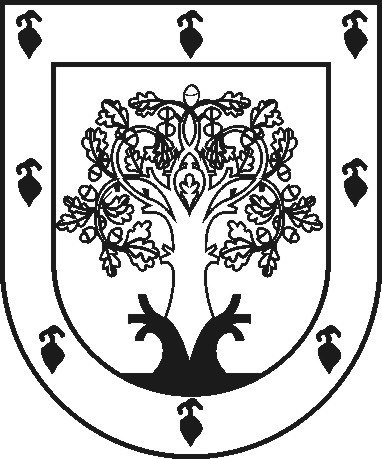 ЧУВАШСКАЯ РЕСПУБЛИКАÇĚРПӲМУНИЦИПАЛЛĂ ОКРУГĔНАДМИНИСТРАЦИЙĚЙЫШĂНУ2023 ç. юпа уйӑхĕн 24-мӗшӗ 1516 №Çěрпÿ хулиАДМИНИСТРАЦИЯ ЦИВИЛЬСКОГО МУНИЦИПАЛЬНОГО ОКРУГАПОСТАНОВЛЕНИЕ24 октября 2023г. № 1516город ЦивильскОТЧЕТ ОБ ИСПОЛНЕНИИ БЮДЖЕТА ЦИВИЛЬСКОГО МУНИЦИПАЛЬНОГО ОКРУГА ЧУВАШСКОЙ РЕСПУБЛИКИОТЧЕТ ОБ ИСПОЛНЕНИИ БЮДЖЕТА ЦИВИЛЬСКОГО МУНИЦИПАЛЬНОГО ОКРУГА ЧУВАШСКОЙ РЕСПУБЛИКИОТЧЕТ ОБ ИСПОЛНЕНИИ БЮДЖЕТА ЦИВИЛЬСКОГО МУНИЦИПАЛЬНОГО ОКРУГА ЧУВАШСКОЙ РЕСПУБЛИКИОТЧЕТ ОБ ИСПОЛНЕНИИ БЮДЖЕТА ЦИВИЛЬСКОГО МУНИЦИПАЛЬНОГО ОКРУГА ЧУВАШСКОЙ РЕСПУБЛИКИОТЧЕТ ОБ ИСПОЛНЕНИИ БЮДЖЕТА ЦИВИЛЬСКОГО МУНИЦИПАЛЬНОГО ОКРУГА ЧУВАШСКОЙ РЕСПУБЛИКИОТЧЕТ ОБ ИСПОЛНЕНИИ БЮДЖЕТА ЦИВИЛЬСКОГО МУНИЦИПАЛЬНОГО ОКРУГА ЧУВАШСКОЙ РЕСПУБЛИКИОТЧЕТ ОБ ИСПОЛНЕНИИ БЮДЖЕТА ЦИВИЛЬСКОГО МУНИЦИПАЛЬНОГО ОКРУГА ЧУВАШСКОЙ РЕСПУБЛИКИОТЧЕТ ОБ ИСПОЛНЕНИИ БЮДЖЕТА ЦИВИЛЬСКОГО МУНИЦИПАЛЬНОГО ОКРУГА ЧУВАШСКОЙ РЕСПУБЛИКИОТЧЕТ ОБ ИСПОЛНЕНИИ БЮДЖЕТА ЦИВИЛЬСКОГО МУНИЦИПАЛЬНОГО ОКРУГА ЧУВАШСКОЙ РЕСПУБЛИКИОТЧЕТ ОБ ИСПОЛНЕНИИ БЮДЖЕТА ЦИВИЛЬСКОГО МУНИЦИПАЛЬНОГО ОКРУГА ЧУВАШСКОЙ РЕСПУБЛИКИОТЧЕТ ОБ ИСПОЛНЕНИИ БЮДЖЕТА ЦИВИЛЬСКОГО МУНИЦИПАЛЬНОГО ОКРУГА ЧУВАШСКОЙ РЕСПУБЛИКИОТЧЕТ ОБ ИСПОЛНЕНИИ БЮДЖЕТА ЦИВИЛЬСКОГО МУНИЦИПАЛЬНОГО ОКРУГА ЧУВАШСКОЙ РЕСПУБЛИКИОТЧЕТ ОБ ИСПОЛНЕНИИ БЮДЖЕТА ЦИВИЛЬСКОГО МУНИЦИПАЛЬНОГО ОКРУГА ЧУВАШСКОЙ РЕСПУБЛИКИОТЧЕТ ОБ ИСПОЛНЕНИИ БЮДЖЕТА ЦИВИЛЬСКОГО МУНИЦИПАЛЬНОГО ОКРУГА ЧУВАШСКОЙ РЕСПУБЛИКИна  1 октября 2023 г.на  1 октября 2023 г.на  1 октября 2023 г.на  1 октября 2023 г.на  1 октября 2023 г.на  1 октября 2023 г.на  1 октября 2023 г.Наименование финансового органа Цивильский муниципальный округЦивильский муниципальный округЦивильский муниципальный округЦивильский муниципальный округЦивильский муниципальный округНаименование бюджета Бюджет муниципальных округовБюджет муниципальных округовБюджет муниципальных округовБюджет муниципальных округовБюджет муниципальных округовПериодичность: месячная, квартальная, годоваяЕдиница измерения:  руб.                                                      1. Доходы бюджета                                                     1. Доходы бюджета                                                     1. Доходы бюджета                                                     1. Доходы бюджетаНаименование 
показателяНаименование 
показателяКод строкиКод строкиКод дохода по бюджетной классификацииУтвержденные бюджетные назначения бюджета муниципального округаИсполнено бюджет муниципального округаНаименование 
показателяНаименование 
показателяКод строкиКод строкиКод дохода по бюджетной классификацииУтвержденные бюджетные назначения бюджета муниципального округаИсполнено бюджет муниципального округа1122345Доходы бюджета - всегоДоходы бюджета - всего010010х1 642 643 898,861 171 288 694,75в том числе: в том числе:   НАЛОГОВЫЕ И НЕНАЛОГОВЫЕ ДОХОДЫ  НАЛОГОВЫЕ И НЕНАЛОГОВЫЕ ДОХОДЫ010010 000 1000000000 0000 000340 989 842,03247 131 315,73  НАЛОГИ НА ПРИБЫЛЬ, ДОХОДЫ  НАЛОГИ НА ПРИБЫЛЬ, ДОХОДЫ010010 000 1010000000 0000 000196 328 400,00140 413 233,65  Налог на доходы физических лиц  Налог на доходы физических лиц010010 000 1010200001 0000 110196 328 400,00140 413 233,65  Налог на доходы физических лиц с доходов, источником которых является налоговый агент, за исключением доходов, в отношении которых исчисление и уплата налога осуществляются в соответствии со статьями 227, 227.1 и 228 Налогового кодекса Российской Федерации, а также доходов от долевого участия в организации, полученных в виде дивидендов  Налог на доходы физических лиц с доходов, источником которых является налоговый агент, за исключением доходов, в отношении которых исчисление и уплата налога осуществляются в соответствии со статьями 227, 227.1 и 228 Налогового кодекса Российской Федерации, а также доходов от долевого участия в организации, полученных в виде дивидендов010010 000 1010201001 0000 110177 002 400,00127 654 682,39  Налог на доходы физических лиц с доходов, полученных от осуществления деятельности физическими лицами, зарегистрированными в качестве индивидуальных предпринимателей, нотариусов, занимающихся частной практикой, адвокатов, учредивших адвокатские кабинеты, и других лиц, занимающихся частной практикой в соответствии со статьей 227 Налогового кодекса Российской Федерации  Налог на доходы физических лиц с доходов, полученных от осуществления деятельности физическими лицами, зарегистрированными в качестве индивидуальных предпринимателей, нотариусов, занимающихся частной практикой, адвокатов, учредивших адвокатские кабинеты, и других лиц, занимающихся частной практикой в соответствии со статьей 227 Налогового кодекса Российской Федерации010010 000 1010202001 0000 110439 000,00238 784,14  Налог на доходы физических лиц с доходов, полученных физическими лицами в соответствии со статьей 228 Налогового кодекса Российской Федерации  Налог на доходы физических лиц с доходов, полученных физическими лицами в соответствии со статьей 228 Налогового кодекса Российской Федерации010010 000 1010203001 0000 1101 809 000,001 582 900,98  Налог на доходы физических лиц в части суммы налога, превышающей 650 000 рублей, относящейся к части налоговой базы, превышающей 5 000 000 рублей (за исключением налога на доходы физических лиц с сумм прибыли контролируемой иностранной компании, в том числе фиксированной прибыли контролируемой иностранной компании, а также налога на доходы физических лиц в отношении доходов от долевого участия в организации, полученных в виде дивидендов)  Налог на доходы физических лиц в части суммы налога, превышающей 650 000 рублей, относящейся к части налоговой базы, превышающей 5 000 000 рублей (за исключением налога на доходы физических лиц с сумм прибыли контролируемой иностранной компании, в том числе фиксированной прибыли контролируемой иностранной компании, а также налога на доходы физических лиц в отношении доходов от долевого участия в организации, полученных в виде дивидендов)010010 000 1010208001 0000 1107 670 000,00123 226,96  Налог на доходы физических лиц в отношении доходов от долевого участия в организации, полученных в виде дивидендов (в части суммы налога, не превышающей 650 000 рублей)  Налог на доходы физических лиц в отношении доходов от долевого участия в организации, полученных в виде дивидендов (в части суммы налога, не превышающей 650 000 рублей)010010 000 1010213001 0000 1102 988 000,003 264 428,86  Налог на доходы физических лиц в отношении доходов от долевого участия в организации, полученных в виде дивидендов (в части суммы налога, превышающей 650 000 рублей)  Налог на доходы физических лиц в отношении доходов от долевого участия в организации, полученных в виде дивидендов (в части суммы налога, превышающей 650 000 рублей)010010 000 1010214001 0000 1106 420 000,007 549 210,32  НАЛОГИ НА ТОВАРЫ (РАБОТЫ, УСЛУГИ), РЕАЛИЗУЕМЫЕ НА ТЕРРИТОРИИ РОССИЙСКОЙ ФЕДЕРАЦИИ  НАЛОГИ НА ТОВАРЫ (РАБОТЫ, УСЛУГИ), РЕАЛИЗУЕМЫЕ НА ТЕРРИТОРИИ РОССИЙСКОЙ ФЕДЕРАЦИИ010010 000 1030000000 0000 00020 384 000,0015 344 173,89  Акцизы по подакцизным товарам (продукции), производимым на территории Российской Федерации  Акцизы по подакцизным товарам (продукции), производимым на территории Российской Федерации010010 000 1030200001 0000 11020 384 000,0015 344 173,89  Доходы от уплаты акцизов на дизельное топливо, подлежащие распределению между бюджетами субъектов Российской Федерации и местными бюджетами с учетом установленных дифференцированных нормативов отчислений в местные бюджеты  Доходы от уплаты акцизов на дизельное топливо, подлежащие распределению между бюджетами субъектов Российской Федерации и местными бюджетами с учетом установленных дифференцированных нормативов отчислений в местные бюджеты010010 000 1030223001 0000 1108 772 100,007 859 850,56  Доходы от уплаты акцизов на дизельное топливо, подлежащие распределению между бюджетами субъектов Российской Федерации и местными бюджетами с учетом установленных дифференцированных нормативов отчислений в местные бюджеты (по нормативам, установленным Федеральным законом о федеральном бюджете в целях формирования дорожных фондов субъектов Российской Федерации)  Доходы от уплаты акцизов на дизельное топливо, подлежащие распределению между бюджетами субъектов Российской Федерации и местными бюджетами с учетом установленных дифференцированных нормативов отчислений в местные бюджеты (по нормативам, установленным Федеральным законом о федеральном бюджете в целях формирования дорожных фондов субъектов Российской Федерации)010010 000 1030223101 0000 1108 772 100,007 859 850,56  Доходы от уплаты акцизов на моторные масла для дизельных и (или) карбюраторных (инжекторных) двигателей, подлежащие распределению между бюджетами субъектов Российской Федерации и местными бюджетами с учетом установленных дифференцированных нормативов отчислений в местные бюджеты  Доходы от уплаты акцизов на моторные масла для дизельных и (или) карбюраторных (инжекторных) двигателей, подлежащие распределению между бюджетами субъектов Российской Федерации и местными бюджетами с учетом установленных дифференцированных нормативов отчислений в местные бюджеты010010 000 1030224001 0000 11060 000,0042 350,19  Доходы от уплаты акцизов на моторные масла для дизельных и (или) карбюраторных (инжекторных) двигателей, подлежащие распределению между бюджетами субъектов Российской Федерации и местными бюджетами с учетом установленных дифференцированных нормативов отчислений в местные бюджеты (по нормативам, установленным Федеральным законом о федеральном бюджете в целях формирования дорожных фондов субъектов Российской Федерации)  Доходы от уплаты акцизов на моторные масла для дизельных и (или) карбюраторных (инжекторных) двигателей, подлежащие распределению между бюджетами субъектов Российской Федерации и местными бюджетами с учетом установленных дифференцированных нормативов отчислений в местные бюджеты (по нормативам, установленным Федеральным законом о федеральном бюджете в целях формирования дорожных фондов субъектов Российской Федерации)010010 000 1030224101 0000 11060 000,0042 350,19  Доходы от уплаты акцизов на автомобильный бензин, подлежащие распределению между бюджетами субъектов Российской Федерации и местными бюджетами с учетом установленных дифференцированных нормативов отчислений в местные бюджеты  Доходы от уплаты акцизов на автомобильный бензин, подлежащие распределению между бюджетами субъектов Российской Федерации и местными бюджетами с учетом установленных дифференцированных нормативов отчислений в местные бюджеты010010 000 1030225001 0000 11011 551 900,008 364 148,87  Доходы от уплаты акцизов на автомобильный бензин, подлежащие распределению между бюджетами субъектов Российской Федерации и местными бюджетами с учетом установленных дифференцированных нормативов отчислений в местные бюджеты (по нормативам, установленным Федеральным законом о федеральном бюджете в целях формирования дорожных фондов субъектов Российской Федерации)  Доходы от уплаты акцизов на автомобильный бензин, подлежащие распределению между бюджетами субъектов Российской Федерации и местными бюджетами с учетом установленных дифференцированных нормативов отчислений в местные бюджеты (по нормативам, установленным Федеральным законом о федеральном бюджете в целях формирования дорожных фондов субъектов Российской Федерации)010010 000 1030225101 0000 11011 551 900,008 364 148,87  Доходы от уплаты акцизов на прямогонный бензин, подлежащие распределению между бюджетами субъектов Российской Федерации и местными бюджетами с учетом установленных дифференцированных нормативов отчислений в местные бюджеты  Доходы от уплаты акцизов на прямогонный бензин, подлежащие распределению между бюджетами субъектов Российской Федерации и местными бюджетами с учетом установленных дифференцированных нормативов отчислений в местные бюджеты010010 000 1030226001 0000 110--922 175,73  Доходы от уплаты акцизов на прямогонный бензин, подлежащие распределению между бюджетами субъектов Российской Федерации и местными бюджетами с учетом установленных дифференцированных нормативов отчислений в местные бюджеты (по нормативам, установленным Федеральным законом о федеральном бюджете в целях формирования дорожных фондов субъектов Российской Федерации)  Доходы от уплаты акцизов на прямогонный бензин, подлежащие распределению между бюджетами субъектов Российской Федерации и местными бюджетами с учетом установленных дифференцированных нормативов отчислений в местные бюджеты (по нормативам, установленным Федеральным законом о федеральном бюджете в целях формирования дорожных фондов субъектов Российской Федерации)010010 000 1030226101 0000 110--922 175,73  НАЛОГИ НА СОВОКУПНЫЙ ДОХОД  НАЛОГИ НА СОВОКУПНЫЙ ДОХОД010010 000 1050000000 0000 00022 882 900,0018 662 053,01  Налог, взимаемый в связи с применением упрощенной системы налогообложения  Налог, взимаемый в связи с применением упрощенной системы налогообложения010010 000 1050100000 0000 11018 188 300,0016 754 983,89  Налог, взимаемый с налогоплательщиков, выбравших в качестве объекта налогообложения доходы  Налог, взимаемый с налогоплательщиков, выбравших в качестве объекта налогообложения доходы010010 000 1050101001 0000 1109 291 300,0010 060 395,97  Налог, взимаемый с налогоплательщиков, выбравших в качестве объекта налогообложения доходы  Налог, взимаемый с налогоплательщиков, выбравших в качестве объекта налогообложения доходы010010 000 1050101101 0000 1109 291 300,0010 060 395,97  Налог, взимаемый с налогоплательщиков, выбравших в качестве объекта налогообложения доходы, уменьшенные на величину расходов  Налог, взимаемый с налогоплательщиков, выбравших в качестве объекта налогообложения доходы, уменьшенные на величину расходов010010 000 1050102001 0000 1108 897 000,006 694 587,92  Налог, взимаемый с налогоплательщиков, выбравших в качестве объекта налогообложения доходы, уменьшенные на величину расходов (в том числе минимальный налог, зачисляемый в бюджеты субъектов Российской Федерации)  Налог, взимаемый с налогоплательщиков, выбравших в качестве объекта налогообложения доходы, уменьшенные на величину расходов (в том числе минимальный налог, зачисляемый в бюджеты субъектов Российской Федерации)010010 000 1050102101 0000 1108 897 000,006 694 587,92  Единый налог на вмененный доход для отдельных видов деятельности  Единый налог на вмененный доход для отдельных видов деятельности010010 000 1050200002 0000 110--148 912,78  Единый налог на вмененный доход для отдельных видов деятельности  Единый налог на вмененный доход для отдельных видов деятельности010010 000 1050201002 0000 110--148 915,29  Единый налог на вмененный доход для отдельных видов деятельности (за налоговые периоды, истекшие до 1 января 2011 года)  Единый налог на вмененный доход для отдельных видов деятельности (за налоговые периоды, истекшие до 1 января 2011 года)010010 000 1050202002 0000 110-2,51  Единый сельскохозяйственный налог  Единый сельскохозяйственный налог010010 000 1050300001 0000 110427 300,00133 636,54  Единый сельскохозяйственный налог  Единый сельскохозяйственный налог010010 000 1050301001 0000 110427 300,00133 636,54  Налог, взимаемый в связи с применением патентной системы налогообложения  Налог, взимаемый в связи с применением патентной системы налогообложения010010 000 1050400002 0000 1104 267 300,001 922 345,36  Налог, взимаемый в связи с применением патентной системы налогообложения, зачисляемый в бюджеты муниципальных округов  Налог, взимаемый в связи с применением патентной системы налогообложения, зачисляемый в бюджеты муниципальных округов010010 000 1050406002 0000 1104 267 300,001 922 345,36  НАЛОГИ НА ИМУЩЕСТВО  НАЛОГИ НА ИМУЩЕСТВО010010 000 1060000000 0000 00027 149 100,0010 346 127,36  Налог на имущество физических лиц  Налог на имущество физических лиц010010 000 1060100000 0000 1106 421 000,00873 757,86  Налог на имущество физических лиц, взимаемый по ставкам, применяемым к объектам налогообложения, расположенным в границах муниципальных округов  Налог на имущество физических лиц, взимаемый по ставкам, применяемым к объектам налогообложения, расположенным в границах муниципальных округов010010 000 1060102014 0000 1106 421 000,00873 757,86  Транспортный налог  Транспортный налог010010 000 1060400002 0000 1102 839 000,001 011 457,66  Транспортный налог с организаций  Транспортный налог с организаций010010 000 1060401102 0000 110826 000,00686 965,34  Транспортный налог с физических лиц  Транспортный налог с физических лиц010010 000 1060401202 0000 1102 013 000,00324 492,32  Земельный налог  Земельный налог010010 000 1060600000 0000 11017 889 100,008 460 911,84  Земельный налог с организаций  Земельный налог с организаций010010 000 1060603000 0000 1107 152 300,007 163 646,19  Земельный налог с организаций, обладающих земельным участком, расположенным в границах муниципальных округов  Земельный налог с организаций, обладающих земельным участком, расположенным в границах муниципальных округов010010 000 1060603214 0000 1107 152 300,007 163 646,19  Земельный налог с физических лиц  Земельный налог с физических лиц010010 000 1060604000 0000 11010 736 800,001 297 265,65  Земельный налог с физических лиц, обладающих земельным участком, расположенным в границах муниципальных округов  Земельный налог с физических лиц, обладающих земельным участком, расположенным в границах муниципальных округов010010 000 1060604214 0000 11010 736 800,001 297 265,65  НАЛОГИ, СБОРЫ И РЕГУЛЯРНЫЕ ПЛАТЕЖИ ЗА ПОЛЬЗОВАНИЕ ПРИРОДНЫМИ РЕСУРСАМИ  НАЛОГИ, СБОРЫ И РЕГУЛЯРНЫЕ ПЛАТЕЖИ ЗА ПОЛЬЗОВАНИЕ ПРИРОДНЫМИ РЕСУРСАМИ010010 000 1070000000 0000 000174 000,00317 825,00  Налог на добычу полезных ископаемых  Налог на добычу полезных ископаемых010010 000 1070100001 0000 110174 000,00310 000,00  Налог на добычу общераспространенных полезных ископаемых  Налог на добычу общераспространенных полезных ископаемых010010 000 1070102001 0000 110174 000,00310 000,00  Сборы за пользование объектами животного мира и за пользование объектами водных биологических ресурсов  Сборы за пользование объектами животного мира и за пользование объектами водных биологических ресурсов010010 000 1070400001 0000 110-7 825,00  Сбор за пользование объектами животного мира  Сбор за пользование объектами животного мира010010 000 1070401001 0000 110-7 825,00  ГОСУДАРСТВЕННАЯ ПОШЛИНА  ГОСУДАРСТВЕННАЯ ПОШЛИНА010010 000 1080000000 0000 0003 261 300,001 489 226,16  Государственная пошлина по делам, рассматриваемым в судах общей юрисдикции, мировыми судьями  Государственная пошлина по делам, рассматриваемым в судах общей юрисдикции, мировыми судьями010010 000 1080300001 0000 1103 238 500,001 475 376,16  Государственная пошлина по делам, рассматриваемым в судах общей юрисдикции, мировыми судьями (за исключением Верховного Суда Российской Федерации)  Государственная пошлина по делам, рассматриваемым в судах общей юрисдикции, мировыми судьями (за исключением Верховного Суда Российской Федерации)010010 000 1080301001 0000 1103 238 500,001 475 376,16  Государственная пошлина за совершение нотариальных действий (за исключением действий, совершаемых консульскими учреждениями Российской Федерации)  Государственная пошлина за совершение нотариальных действий (за исключением действий, совершаемых консульскими учреждениями Российской Федерации)010010 000 1080400001 0000 11022 800,0013 850,00  Государственная пошлина за совершение нотариальных действий должностными лицами органов местного самоуправления, уполномоченными в соответствии с законодательными актами Российской Федерации на совершение нотариальных действий  Государственная пошлина за совершение нотариальных действий должностными лицами органов местного самоуправления, уполномоченными в соответствии с законодательными актами Российской Федерации на совершение нотариальных действий010010 000 1080402001 0000 11022 800,0013 850,00  ДОХОДЫ ОТ ИСПОЛЬЗОВАНИЯ ИМУЩЕСТВА, НАХОДЯЩЕГОСЯ В ГОСУДАРСТВЕННОЙ И МУНИЦИПАЛЬНОЙ СОБСТВЕННОСТИ  ДОХОДЫ ОТ ИСПОЛЬЗОВАНИЯ ИМУЩЕСТВА, НАХОДЯЩЕГОСЯ В ГОСУДАРСТВЕННОЙ И МУНИЦИПАЛЬНОЙ СОБСТВЕННОСТИ010010 000 1110000000 0000 00016 564 500,0011 130 925,67  Доходы в виде прибыли, приходящейся на доли в уставных (складочных) капиталах хозяйственных товариществ и обществ, или дивидендов по акциям, принадлежащим Российской Федерации, субъектам Российской Федерации или муниципальным образованиям  Доходы в виде прибыли, приходящейся на доли в уставных (складочных) капиталах хозяйственных товариществ и обществ, или дивидендов по акциям, принадлежащим Российской Федерации, субъектам Российской Федерации или муниципальным образованиям010010 000 1110100000 0000 12060 000,00118 650,00  Доходы в виде прибыли, приходящейся на доли в уставных (складочных) капиталах хозяйственных товариществ и обществ, или дивидендов по акциям, принадлежащим муниципальным округам  Доходы в виде прибыли, приходящейся на доли в уставных (складочных) капиталах хозяйственных товариществ и обществ, или дивидендов по акциям, принадлежащим муниципальным округам010010 000 1110104014 0000 12060 000,00118 650,00  Доходы, получаемые в виде арендной либо иной платы за передачу в возмездное пользование государственного и муниципального имущества (за исключением имущества бюджетных и автономных учреждений, а также имущества государственных и муниципальных унитарных предприятий, в том числе казенных)  Доходы, получаемые в виде арендной либо иной платы за передачу в возмездное пользование государственного и муниципального имущества (за исключением имущества бюджетных и автономных учреждений, а также имущества государственных и муниципальных унитарных предприятий, в том числе казенных)010010 000 1110500000 0000 12016 504 500,0010 713 072,25  Доходы, получаемые в виде арендной платы за земельные участки, государственная собственность на которые не разграничена, а также средства от продажи права на заключение договоров аренды указанных земельных участков  Доходы, получаемые в виде арендной платы за земельные участки, государственная собственность на которые не разграничена, а также средства от продажи права на заключение договоров аренды указанных земельных участков010010 000 1110501000 0000 12010 254 100,006 559 130,93  Доходы, получаемые в виде арендной платы за земельные участки, государственная собственность на которые не разграничена и которые расположены в границах муниципальных округов, а также средства от продажи права на заключение договоров аренды указанных земельных участков  Доходы, получаемые в виде арендной платы за земельные участки, государственная собственность на которые не разграничена и которые расположены в границах муниципальных округов, а также средства от продажи права на заключение договоров аренды указанных земельных участков010010 000 1110501214 0000 12010 254 100,006 559 130,93  Доходы, получаемые в виде арендной платы за земли после разграничения государственной собственности на землю, а также средства от продажи права на заключение договоров аренды указанных земельных участков (за исключением земельных участков бюджетных и автономных учреждений)  Доходы, получаемые в виде арендной платы за земли после разграничения государственной собственности на землю, а также средства от продажи права на заключение договоров аренды указанных земельных участков (за исключением земельных участков бюджетных и автономных учреждений)010010 000 1110502000 0000 1203 788 800,002 825 620,06  Доходы, получаемые в виде арендной платы, а также средства от продажи права на заключение договоров аренды за земли, находящиеся в собственности муниципальных округов (за исключением земельных участков муниципальных бюджетных и автономных учреждений)  Доходы, получаемые в виде арендной платы, а также средства от продажи права на заключение договоров аренды за земли, находящиеся в собственности муниципальных округов (за исключением земельных участков муниципальных бюджетных и автономных учреждений)010010 000 1110502414 0000 1203 788 800,002 825 620,06  Доходы от сдачи в аренду имущества, находящегося в оперативном управлении органов государственной власти, органов местного самоуправления, органов управления государственными внебюджетными фондами и созданных ими учреждений (за исключением имущества бюджетных и автономных учреждений)  Доходы от сдачи в аренду имущества, находящегося в оперативном управлении органов государственной власти, органов местного самоуправления, органов управления государственными внебюджетными фондами и созданных ими учреждений (за исключением имущества бюджетных и автономных учреждений)010010 000 1110503000 0000 1202 461 600,001 328 321,26  Доходы от сдачи в аренду имущества, находящегося в оперативном управлении органов управления муниципальных округов и созданных ими учреждений (за исключением имущества муниципальных бюджетных и автономных учреждений)  Доходы от сдачи в аренду имущества, находящегося в оперативном управлении органов управления муниципальных округов и созданных ими учреждений (за исключением имущества муниципальных бюджетных и автономных учреждений)010010 000 1110503414 0000 1202 461 600,001 328 321,26  Платежи от государственных и муниципальных унитарных предприятий  Платежи от государственных и муниципальных унитарных предприятий010010 000 1110700000 0000 120-283 253,42  Доходы от перечисления части прибыли государственных и муниципальных унитарных предприятий, остающейся после уплаты налогов и обязательных платежей  Доходы от перечисления части прибыли государственных и муниципальных унитарных предприятий, остающейся после уплаты налогов и обязательных платежей010010 000 1110701000 0000 120-283 253,42  Доходы от перечисления части прибыли, остающейся после уплаты налогов и иных обязательных платежей муниципальных унитарных предприятий, созданных муниципальными округами  Доходы от перечисления части прибыли, остающейся после уплаты налогов и иных обязательных платежей муниципальных унитарных предприятий, созданных муниципальными округами010010 000 1110701414 0000 120-283 253,42  Прочие доходы от использования имущества и прав, находящихся в государственной и муниципальной собственности (за исключением имущества бюджетных и автономных учреждений, а также имущества государственных и муниципальных унитарных предприятий, в том числе казенных)  Прочие доходы от использования имущества и прав, находящихся в государственной и муниципальной собственности (за исключением имущества бюджетных и автономных учреждений, а также имущества государственных и муниципальных унитарных предприятий, в том числе казенных)010010 000 1110900000 0000 120-15 950,00  Прочие поступления от использования имущества, находящегося в государственной и муниципальной собственности (за исключением имущества бюджетных и автономных учреждений, а также имущества государственных и муниципальных унитарных предприятий, в том числе казенных)  Прочие поступления от использования имущества, находящегося в государственной и муниципальной собственности (за исключением имущества бюджетных и автономных учреждений, а также имущества государственных и муниципальных унитарных предприятий, в том числе казенных)010010 000 1110904000 0000 120-15 950,00  Прочие поступления от использования имущества, находящегося в собственности муниципальных округов (за исключением имущества муниципальных бюджетных и автономных учреждений, а также имущества муниципальных унитарных предприятий, в том числе казенных)  Прочие поступления от использования имущества, находящегося в собственности муниципальных округов (за исключением имущества муниципальных бюджетных и автономных учреждений, а также имущества муниципальных унитарных предприятий, в том числе казенных)010010 000 1110904414 0000 120-15 950,00  ПЛАТЕЖИ ПРИ ПОЛЬЗОВАНИИ ПРИРОДНЫМИ РЕСУРСАМИ  ПЛАТЕЖИ ПРИ ПОЛЬЗОВАНИИ ПРИРОДНЫМИ РЕСУРСАМИ010010 000 1120000000 0000 0001 669 000,001 619 389,36  Плата за негативное воздействие на окружающую среду  Плата за негативное воздействие на окружающую среду010010 000 1120100001 0000 1201 669 000,001 619 389,36  Плата за выбросы загрязняющих веществ в атмосферный воздух стационарными объектами  Плата за выбросы загрязняющих веществ в атмосферный воздух стационарными объектами010010 000 1120101001 0000 120160 000,00168 752,75  Плата за сбросы загрязняющих веществ в водные объекты  Плата за сбросы загрязняющих веществ в водные объекты010010 000 1120103001 0000 12010 000,009 860,94  Плата за размещение отходов производства и потребления  Плата за размещение отходов производства и потребления010010 000 1120104001 0000 1201 499 000,001 440 775,67  Плата за размещение отходов производства  Плата за размещение отходов производства010010 000 1120104101 0000 120999 000,00918 850,50  Плата за размещение твердых коммунальных отходов  Плата за размещение твердых коммунальных отходов010010 000 1120104201 0000 120500 000,00521 925,17  ДОХОДЫ ОТ ОКАЗАНИЯ ПЛАТНЫХ УСЛУГ И КОМПЕНСАЦИИ ЗАТРАТ ГОСУДАРСТВА  ДОХОДЫ ОТ ОКАЗАНИЯ ПЛАТНЫХ УСЛУГ И КОМПЕНСАЦИИ ЗАТРАТ ГОСУДАРСТВА010010 000 1130000000 0000 00041 789 779,6040 400 057,36  Доходы от оказания платных услуг (работ)  Доходы от оказания платных услуг (работ)010010 000 1130100000 0000 13010 612 000,007 252 027,84  Прочие доходы от оказания платных услуг (работ)  Прочие доходы от оказания платных услуг (работ)010010 000 1130199000 0000 13010 612 000,007 252 027,84  Прочие доходы от оказания платных услуг (работ) получателями средств бюджетов муниципальных округов  Прочие доходы от оказания платных услуг (работ) получателями средств бюджетов муниципальных округов010010 000 1130199414 0000 13010 612 000,007 252 027,84  Доходы от компенсации затрат государства  Доходы от компенсации затрат государства010010 000 1130200000 0000 13031 177 779,6033 148 029,52  Доходы, поступающие в порядке возмещения расходов, понесенных в связи с эксплуатацией имущества  Доходы, поступающие в порядке возмещения расходов, понесенных в связи с эксплуатацией имущества010010 000 1130206000 0000 130-52 699,49  Доходы, поступающие в порядке возмещения расходов, понесенных в связи с эксплуатацией имущества муниципальных округов  Доходы, поступающие в порядке возмещения расходов, понесенных в связи с эксплуатацией имущества муниципальных округов010010 000 1130206414 0000 130-52 699,49  Прочие доходы от компенсации затрат государства  Прочие доходы от компенсации затрат государства010010 000 1130299000 0000 13031 177 779,6033 095 330,03  Прочие доходы от компенсации затрат бюджетов муниципальных округов  Прочие доходы от компенсации затрат бюджетов муниципальных округов010010 000 1130299414 0000 13031 177 779,6033 095 330,03  ДОХОДЫ ОТ ПРОДАЖИ МАТЕРИАЛЬНЫХ И НЕМАТЕРИАЛЬНЫХ АКТИВОВ  ДОХОДЫ ОТ ПРОДАЖИ МАТЕРИАЛЬНЫХ И НЕМАТЕРИАЛЬНЫХ АКТИВОВ010010 000 1140000000 0000 0002 291 200,002 434 412,07  Доходы от реализации имущества, находящегося в государственной и муниципальной собственности (за исключением движимого имущества бюджетных и автономных учреждений, а также имущества государственных и муниципальных унитарных предприятий, в том числе казенных)  Доходы от реализации имущества, находящегося в государственной и муниципальной собственности (за исключением движимого имущества бюджетных и автономных учреждений, а также имущества государственных и муниципальных унитарных предприятий, в том числе казенных)010010 000 1140200000 0000 000516 010,00516 010,00  Доходы от реализации имущества, находящегося в собственности муниципальных округов (за исключением движимого имущества муниципальных бюджетных и автономных учреждений, а также имущества муниципальных унитарных предприятий, в том числе казенных), в части реализации основных средств по указанному имуществу  Доходы от реализации имущества, находящегося в собственности муниципальных округов (за исключением движимого имущества муниципальных бюджетных и автономных учреждений, а также имущества муниципальных унитарных предприятий, в том числе казенных), в части реализации основных средств по указанному имуществу010010 000 1140204014 0000 410514 710,00514 710,00  Доходы от реализации имущества, находящегося в оперативном управлении учреждений, находящихся в ведении органов управления муниципальных округов (за исключением имущества муниципальных бюджетных и автономных учреждений), в части реализации основных средств по указанному имуществу  Доходы от реализации имущества, находящегося в оперативном управлении учреждений, находящихся в ведении органов управления муниципальных округов (за исключением имущества муниципальных бюджетных и автономных учреждений), в части реализации основных средств по указанному имуществу010010 000 1140204214 0000 410171 570,00171 570,00  Доходы от реализации иного имущества, находящегося в собственности муниципальных округов (за исключением имущества муниципальных бюджетных и автономных учреждений, а также имущества муниципальных унитарных предприятий, в том числе казенных), в части реализации основных средств по указанному имуществу  Доходы от реализации иного имущества, находящегося в собственности муниципальных округов (за исключением имущества муниципальных бюджетных и автономных учреждений, а также имущества муниципальных унитарных предприятий, в том числе казенных), в части реализации основных средств по указанному имуществу010010 000 1140204314 0000 410343 140,00343 140,00  Доходы от реализации имущества, находящегося в собственности муниципальных округов (за исключением имущества муниципальных бюджетных и автономных учреждений, а также имущества муниципальных унитарных предприятий, в том числе казенных), в части реализации материальных запасов по указанному имуществу  Доходы от реализации имущества, находящегося в собственности муниципальных округов (за исключением имущества муниципальных бюджетных и автономных учреждений, а также имущества муниципальных унитарных предприятий, в том числе казенных), в части реализации материальных запасов по указанному имуществу010010 000 1140204014 0000 4401 300,001 300,00  Доходы от реализации имущества, находящегося в оперативном управлении учреждений, находящихся в ведении органов управления муниципальных округов (за исключением имущества муниципальных бюджетных и автономных учреждений), в части реализации материальных запасов по указанному имуществу  Доходы от реализации имущества, находящегося в оперативном управлении учреждений, находящихся в ведении органов управления муниципальных округов (за исключением имущества муниципальных бюджетных и автономных учреждений), в части реализации материальных запасов по указанному имуществу010010 000 1140204214 0000 4401 300,001 300,00  Доходы от продажи земельных участков, находящихся в государственной и муниципальной собственности  Доходы от продажи земельных участков, находящихся в государственной и муниципальной собственности010010 000 1140600000 0000 4301 775 190,001 918 402,07  Доходы от продажи земельных участков, государственная собственность на которые не разграничена  Доходы от продажи земельных участков, государственная собственность на которые не разграничена010010 000 1140601000 0000 4301 775 190,001 918 402,07  Доходы от продажи земельных участков, государственная собственность на которые не разграничена и которые расположены в границах муниципальных округов  Доходы от продажи земельных участков, государственная собственность на которые не разграничена и которые расположены в границах муниципальных округов010010 000 1140601214 0000 4301 775 190,001 918 402,07  ШТРАФЫ, САНКЦИИ, ВОЗМЕЩЕНИЕ УЩЕРБА  ШТРАФЫ, САНКЦИИ, ВОЗМЕЩЕНИЕ УЩЕРБА010010 000 1160000000 0000 0002 673 900,001 001 623,82  Административные штрафы, установленные Кодексом Российской Федерации об административных правонарушениях  Административные штрафы, установленные Кодексом Российской Федерации об административных правонарушениях010010 000 1160100001 0000 1402 529 400,00859 025,94  Административные штрафы, установленные главой 5 Кодекса Российской Федерации об административных правонарушениях, за административные правонарушения, посягающие на права граждан  Административные штрафы, установленные главой 5 Кодекса Российской Федерации об административных правонарушениях, за административные правонарушения, посягающие на права граждан010010 000 1160105001 0000 14012 100,0011 642,28  Административные штрафы, установленные главой 5 Кодекса Российской Федерации об административных правонарушениях, за административные правонарушения, посягающие на права граждан, налагаемые мировыми судьями, комиссиями по делам несовершеннолетних и защите их прав  Административные штрафы, установленные главой 5 Кодекса Российской Федерации об административных правонарушениях, за административные правонарушения, посягающие на права граждан, налагаемые мировыми судьями, комиссиями по делам несовершеннолетних и защите их прав010010 000 1160105301 0000 14012 100,0011 642,28  Административные штрафы, установленные главой 6 Кодекса Российской Федерации об административных правонарушениях, за административные правонарушения, посягающие на здоровье, санитарно-эпидемиологическое благополучие населения и общественную нравственность  Административные штрафы, установленные главой 6 Кодекса Российской Федерации об административных правонарушениях, за административные правонарушения, посягающие на здоровье, санитарно-эпидемиологическое благополучие населения и общественную нравственность010010 000 1160106001 0000 140516 500,00229 953,95  Административные штрафы, установленные главой 6 Кодекса Российской Федерации об административных правонарушениях, за административные правонарушения, посягающие на здоровье, санитарно-эпидемиологическое благополучие населения и общественную нравственность, налагаемые мировыми судьями, комиссиями по делам несовершеннолетних и защите их прав  Административные штрафы, установленные главой 6 Кодекса Российской Федерации об административных правонарушениях, за административные правонарушения, посягающие на здоровье, санитарно-эпидемиологическое благополучие населения и общественную нравственность, налагаемые мировыми судьями, комиссиями по делам несовершеннолетних и защите их прав010010 000 1160106301 0000 140514 500,00227 953,95  Административные штрафы, установленные главой 6 Кодекса Российской Федерации об административных правонарушениях, за административные правонарушения, посягающие на здоровье, санитарно-эпидемиологическое благополучие населения и общественную нравственность, выявленные должностными лицами органов муниципального контроля  Административные штрафы, установленные главой 6 Кодекса Российской Федерации об административных правонарушениях, за административные правонарушения, посягающие на здоровье, санитарно-эпидемиологическое благополучие населения и общественную нравственность, выявленные должностными лицами органов муниципального контроля010010 000 1160106401 0000 1402 000,002 000,00  Административные штрафы, установленные главой 7 Кодекса Российской Федерации об административных правонарушениях, за административные правонарушения в области охраны собственности  Административные штрафы, установленные главой 7 Кодекса Российской Федерации об административных правонарушениях, за административные правонарушения в области охраны собственности010010 000 1160107001 0000 140308 700,0028 743,52  Административные штрафы, установленные главой 7 Кодекса Российской Федерации об административных правонарушениях, за административные правонарушения в области охраны собственности, налагаемые мировыми судьями, комиссиями по делам несовершеннолетних и защите их прав  Административные штрафы, установленные главой 7 Кодекса Российской Федерации об административных правонарушениях, за административные правонарушения в области охраны собственности, налагаемые мировыми судьями, комиссиями по делам несовершеннолетних и защите их прав010010 000 1160107301 0000 140308 700,0028 743,52  Административные штрафы, установленные главой 8 Кодекса Российской Федерации об административных правонарушениях, за административные правонарушения в области охраны окружающей среды и природопользования  Административные штрафы, установленные главой 8 Кодекса Российской Федерации об административных правонарушениях, за административные правонарушения в области охраны окружающей среды и природопользования010010 000 1160108001 0000 14062 000,006 000,00  Административные штрафы, установленные главой 8 Кодекса Российской Федерации об административных правонарушениях, за административные правонарушения в области охраны окружающей среды и природопользования, налагаемые мировыми судьями, комиссиями по делам несовершеннолетних и защите их прав  Административные штрафы, установленные главой 8 Кодекса Российской Федерации об административных правонарушениях, за административные правонарушения в области охраны окружающей среды и природопользования, налагаемые мировыми судьями, комиссиями по делам несовершеннолетних и защите их прав010010 000 1160108301 0000 14062 000,006 000,00  Административные штрафы, установленные главой 12 Кодекса Российской Федерации об административных правонарушениях, за административные правонарушения в области дорожного движения  Административные штрафы, установленные главой 12 Кодекса Российской Федерации об административных правонарушениях, за административные правонарушения в области дорожного движения010010 000 1160112001 0000 1401 500,00250,00  Административные штрафы, установленные главой 12 Кодекса Российской Федерации об административных правонарушениях, за административные правонарушения в области дорожного движения, налагаемые мировыми судьями, комиссиями по делам несовершеннолетних и защите их прав  Административные штрафы, установленные главой 12 Кодекса Российской Федерации об административных правонарушениях, за административные правонарушения в области дорожного движения, налагаемые мировыми судьями, комиссиями по делам несовершеннолетних и защите их прав010010 000 1160112301 0000 1401 500,00250,00  Административные штрафы, установленные главой 13 Кодекса Российской Федерации об административных правонарушениях, за административные правонарушения в области связи и информации  Административные штрафы, установленные главой 13 Кодекса Российской Федерации об административных правонарушениях, за административные правонарушения в области связи и информации010010 000 1160113001 0000 140--373,25  Административные штрафы, установленные главой 13 Кодекса Российской Федерации об административных правонарушениях, за административные правонарушения в области связи и информации, налагаемые мировыми судьями, комиссиями по делам несовершеннолетних и защите их прав  Административные штрафы, установленные главой 13 Кодекса Российской Федерации об административных правонарушениях, за административные правонарушения в области связи и информации, налагаемые мировыми судьями, комиссиями по делам несовершеннолетних и защите их прав010010 000 1160113301 0000 140--373,25  Административные штрафы, установленные главой 14 Кодекса Российской Федерации об административных правонарушениях, за административные правонарушения в области предпринимательской деятельности и деятельности саморегулируемых организаций  Административные штрафы, установленные главой 14 Кодекса Российской Федерации об административных правонарушениях, за административные правонарушения в области предпринимательской деятельности и деятельности саморегулируемых организаций010010 000 1160114001 0000 14030 800,0017 545,43  Административные штрафы, установленные главой 14 Кодекса Российской Федерации об административных правонарушениях, за административные правонарушения в области предпринимательской деятельности и деятельности саморегулируемых организаций, налагаемые мировыми судьями, комиссиями по делам несовершеннолетних и защите их прав  Административные штрафы, установленные главой 14 Кодекса Российской Федерации об административных правонарушениях, за административные правонарушения в области предпринимательской деятельности и деятельности саморегулируемых организаций, налагаемые мировыми судьями, комиссиями по делам несовершеннолетних и защите их прав010010 000 1160114301 0000 14030 800,0017 545,43  Административные штрафы, установленные главой 15 Кодекса Российской Федерации об административных правонарушениях, за административные правонарушения в области финансов, налогов и сборов, страхования, рынка ценных бумаг  Административные штрафы, установленные главой 15 Кодекса Российской Федерации об административных правонарушениях, за административные правонарушения в области финансов, налогов и сборов, страхования, рынка ценных бумаг010010 000 1160115001 0000 140152 000,0014 023,69  Административные штрафы, установленные главой 15 Кодекса Российской Федерации об административных правонарушениях, за административные правонарушения в области финансов, налогов и сборов, страхования, рынка ценных бумаг (за исключением штрафов, указанных в пункте 6 статьи 46 Бюджетного кодекса Российской Федерации), налагаемые мировыми судьями, комиссиями по делам несовершеннолетних и защите их прав  Административные штрафы, установленные главой 15 Кодекса Российской Федерации об административных правонарушениях, за административные правонарушения в области финансов, налогов и сборов, страхования, рынка ценных бумаг (за исключением штрафов, указанных в пункте 6 статьи 46 Бюджетного кодекса Российской Федерации), налагаемые мировыми судьями, комиссиями по делам несовершеннолетних и защите их прав010010 000 1160115301 0000 140152 000,0014 023,69  Административные штрафы, установленные главой 17 Кодекса Российской Федерации об административных правонарушениях, за административные правонарушения, посягающие на институты государственной власти  Административные штрафы, установленные главой 17 Кодекса Российской Федерации об административных правонарушениях, за административные правонарушения, посягающие на институты государственной власти010010 000 1160117001 0000 14078 500,0030 972,91  Административные штрафы, установленные главой 17 Кодекса Российской Федерации об административных правонарушениях, за административные правонарушения, посягающие на институты государственной власти, налагаемые мировыми судьями, комиссиями по делам несовершеннолетних и защите их прав  Административные штрафы, установленные главой 17 Кодекса Российской Федерации об административных правонарушениях, за административные правонарушения, посягающие на институты государственной власти, налагаемые мировыми судьями, комиссиями по делам несовершеннолетних и защите их прав010010 000 1160117301 0000 14078 500,0030 972,91  Административные штрафы, установленные главой 19 Кодекса Российской Федерации об административных правонарушениях, за административные правонарушения против порядка управления  Административные штрафы, установленные главой 19 Кодекса Российской Федерации об административных правонарушениях, за административные правонарушения против порядка управления010010 000 1160119001 0000 140757 000,00129 467,40  Административные штрафы, установленные главой 19 Кодекса Российской Федерации об административных правонарушениях, за административные правонарушения против порядка управления, налагаемые мировыми судьями, комиссиями по делам несовершеннолетних и защите их прав  Административные штрафы, установленные главой 19 Кодекса Российской Федерации об административных правонарушениях, за административные правонарушения против порядка управления, налагаемые мировыми судьями, комиссиями по делам несовершеннолетних и защите их прав010010 000 1160119301 0000 140757 000,00129 467,40  Административные штрафы, установленные главой 20 Кодекса Российской Федерации об административных правонарушениях, за административные правонарушения, посягающие на общественный порядок и общественную безопасность  Административные штрафы, установленные главой 20 Кодекса Российской Федерации об административных правонарушениях, за административные правонарушения, посягающие на общественный порядок и общественную безопасность010010 000 1160120001 0000 140610 300,00390 800,01  Административные штрафы, установленные главой 20 Кодекса Российской Федерации об административных правонарушениях, за административные правонарушения, посягающие на общественный порядок и общественную безопасность, налагаемые мировыми судьями, комиссиями по делам несовершеннолетних и защите их прав  Административные штрафы, установленные главой 20 Кодекса Российской Федерации об административных правонарушениях, за административные правонарушения, посягающие на общественный порядок и общественную безопасность, налагаемые мировыми судьями, комиссиями по делам несовершеннолетних и защите их прав010010 000 1160120301 0000 140610 300,00390 800,01  Штрафы, неустойки, пени, уплаченные в соответствии с законом или договором в случае неисполнения или ненадлежащего исполнения обязательств перед государственным (муниципальным) органом, органом управления государственным внебюджетным фондом, казенным учреждением, Центральным банком Российской Федерации, иной организацией, действующей от имени Российской Федерации  Штрафы, неустойки, пени, уплаченные в соответствии с законом или договором в случае неисполнения или ненадлежащего исполнения обязательств перед государственным (муниципальным) органом, органом управления государственным внебюджетным фондом, казенным учреждением, Центральным банком Российской Федерации, иной организацией, действующей от имени Российской Федерации010010 000 1160700000 0000 1406 600,006 622,28  Иные штрафы, неустойки, пени, уплаченные в соответствии с законом или договором в случае неисполнения или ненадлежащего исполнения обязательств перед государственным (муниципальным) органом, казенным учреждением, Центральным банком Российской Федерации, государственной корпорацией  Иные штрафы, неустойки, пени, уплаченные в соответствии с законом или договором в случае неисполнения или ненадлежащего исполнения обязательств перед государственным (муниципальным) органом, казенным учреждением, Центральным банком Российской Федерации, государственной корпорацией010010 000 1160709000 0000 1406 600,006 622,28  Иные штрафы, неустойки, пени, уплаченные в соответствии с законом или договором в случае неисполнения или ненадлежащего исполнения обязательств перед муниципальным органом, (муниципальным казенным учреждением) муниципального округа  Иные штрафы, неустойки, пени, уплаченные в соответствии с законом или договором в случае неисполнения или ненадлежащего исполнения обязательств перед муниципальным органом, (муниципальным казенным учреждением) муниципального округа010010 000 1160709014 0000 1406 600,006 622,28  Платежи в целях возмещения причиненного ущерба (убытков)  Платежи в целях возмещения причиненного ущерба (убытков)010010 000 1161000000 0000 1405 500,003 617,52  Доходы от денежных взысканий (штрафов), поступающие в счет погашения задолженности, образовавшейся до 1 января 2020 года, подлежащие зачислению в бюджеты бюджетной системы Российской Федерации по нормативам, действовавшим в 2019 году  Доходы от денежных взысканий (штрафов), поступающие в счет погашения задолженности, образовавшейся до 1 января 2020 года, подлежащие зачислению в бюджеты бюджетной системы Российской Федерации по нормативам, действовавшим в 2019 году010010 000 1161012000 0000 1405 500,003 617,52  Доходы от денежных взысканий (штрафов), поступающие в счет погашения задолженности, образовавшейся до 1 января 2020 года, подлежащие зачислению в бюджет муниципального образования по нормативам, действовавшим в 2019 году  Доходы от денежных взысканий (штрафов), поступающие в счет погашения задолженности, образовавшейся до 1 января 2020 года, подлежащие зачислению в бюджет муниципального образования по нормативам, действовавшим в 2019 году010010 000 1161012301 0000 140500,00500,00  Доходы от денежных взысканий (штрафов), поступающие в счет погашения задолженности, образовавшейся до 1 января 2020 года, подлежащие зачислению в федеральный бюджет и бюджет муниципального образования по нормативам, действовавшим в 2019 году  Доходы от денежных взысканий (штрафов), поступающие в счет погашения задолженности, образовавшейся до 1 января 2020 года, подлежащие зачислению в федеральный бюджет и бюджет муниципального образования по нормативам, действовавшим в 2019 году010010 000 1161012901 0000 1405 000,003 117,52  Платежи, уплачиваемые в целях возмещения вреда  Платежи, уплачиваемые в целях возмещения вреда010010 000 1161100001 0000 140132 400,00132 358,08  Платежи по искам о возмещении вреда, причиненного окружающей среде, а также платежи, уплачиваемые при добровольном возмещении вреда, причиненного окружающей среде (за исключением вреда, причиненного окружающей среде на особо охраняемых природных территориях, а также вреда, причиненного водным объектам), подлежащие зачислению в бюджет муниципального образования  Платежи по искам о возмещении вреда, причиненного окружающей среде, а также платежи, уплачиваемые при добровольном возмещении вреда, причиненного окружающей среде (за исключением вреда, причиненного окружающей среде на особо охраняемых природных территориях, а также вреда, причиненного водным объектам), подлежащие зачислению в бюджет муниципального образования010010 000 1161105001 0000 140132 400,00132 358,08  ПРОЧИЕ НЕНАЛОГОВЫЕ ДОХОДЫ  ПРОЧИЕ НЕНАЛОГОВЫЕ ДОХОДЫ010010 000 1170000000 0000 0005 821 762,433 972 268,38  Инициативные платежи  Инициативные платежи010010 000 1171500000 0000 1505 821 762,433 972 268,38  Инициативные платежи, зачисляемые в бюджеты муниципальных округов  Инициативные платежи, зачисляемые в бюджеты муниципальных округов010010 000 1171502014 0000 1505 821 762,433 972 268,38  БЕЗВОЗМЕЗДНЫЕ ПОСТУПЛЕНИЯ  БЕЗВОЗМЕЗДНЫЕ ПОСТУПЛЕНИЯ010010 000 2000000000 0000 0001 301 654 056,83924 157 379,02  БЕЗВОЗМЕЗДНЫЕ ПОСТУПЛЕНИЯ ОТ ДРУГИХ БЮДЖЕТОВ БЮДЖЕТНОЙ СИСТЕМЫ РОССИЙСКОЙ ФЕДЕРАЦИИ  БЕЗВОЗМЕЗДНЫЕ ПОСТУПЛЕНИЯ ОТ ДРУГИХ БЮДЖЕТОВ БЮДЖЕТНОЙ СИСТЕМЫ РОССИЙСКОЙ ФЕДЕРАЦИИ010010 000 2020000000 0000 0001 316 154 088,65955 848 602,73  Дотации бюджетам бюджетной системы Российской Федерации  Дотации бюджетам бюджетной системы Российской Федерации010010 000 2021000000 0000 150122 371 500,0093 387 300,00  Дотации на выравнивание бюджетной обеспеченности  Дотации на выравнивание бюджетной обеспеченности010010 000 2021500100 0000 150122 371 500,0093 387 300,00  Дотации бюджетам муниципальных округов на выравнивание бюджетной обеспеченности из бюджета субъекта Российской Федерации  Дотации бюджетам муниципальных округов на выравнивание бюджетной обеспеченности из бюджета субъекта Российской Федерации010010 000 2021500114 0000 150122 371 500,0093 387 300,00  Субсидии бюджетам бюджетной системы Российской Федерации (межбюджетные субсидии)  Субсидии бюджетам бюджетной системы Российской Федерации (межбюджетные субсидии)010010 000 2022000000 0000 150669 430 793,07418 025 300,45  Субсидии бюджетам на осуществление дорожной деятельности в отношении автомобильных дорог общего пользования, а также капитального ремонта и ремонта дворовых территорий многоквартирных домов, проездов к дворовым территориям многоквартирных домов населенных пунктов  Субсидии бюджетам на осуществление дорожной деятельности в отношении автомобильных дорог общего пользования, а также капитального ремонта и ремонта дворовых территорий многоквартирных домов, проездов к дворовым территориям многоквартирных домов населенных пунктов010010 000 2022021600 0000 15043 709 900,0029 609 124,60  Субсидии бюджетам муниципальных округов на осуществление дорожной деятельности в отношении автомобильных дорог общего пользования, а также капитального ремонта и ремонта дворовых территорий многоквартирных домов, проездов к дворовым территориям многоквартирных домов населенных пунктов  Субсидии бюджетам муниципальных округов на осуществление дорожной деятельности в отношении автомобильных дорог общего пользования, а также капитального ремонта и ремонта дворовых территорий многоквартирных домов, проездов к дворовым территориям многоквартирных домов населенных пунктов010010 000 2022021614 0000 15043 709 900,0029 609 124,60  Субсидии бюджетам на оснащение (обновление материально-технической базы) оборудованием, средствами обучения и воспитания образовательных организаций различных типов для реализации дополнительных общеразвивающих программ, для создания информационных систем в образовательных организациях  Субсидии бюджетам на оснащение (обновление материально-технической базы) оборудованием, средствами обучения и воспитания образовательных организаций различных типов для реализации дополнительных общеразвивающих программ, для создания информационных систем в образовательных организациях010010 000 2022517100 0000 150461 717,00377 514,99  Субсидии бюджетам муниципальных округов на оснащение (обновление материально-технической базы) оборудованием, средствами обучения и воспитания образовательных организаций различных типов для реализации дополнительных общеразвивающих программ, для создания информационных систем в образовательных организациях  Субсидии бюджетам муниципальных округов на оснащение (обновление материально-технической базы) оборудованием, средствами обучения и воспитания образовательных организаций различных типов для реализации дополнительных общеразвивающих программ, для создания информационных систем в образовательных организациях010010 000 2022517114 0000 150461 717,00377 514,99  Субсидии бюджетам на оснащение объектов спортивной инфраструктуры спортивно-технологическим оборудованием  Субсидии бюджетам на оснащение объектов спортивной инфраструктуры спортивно-технологическим оборудованием010010 000 2022522800 0000 1502 971 850,002 967 479,04  Субсидии бюджетам муниципальных округов на оснащение объектов спортивной инфраструктуры спортивно-технологическим оборудованием  Субсидии бюджетам муниципальных округов на оснащение объектов спортивной инфраструктуры спортивно-технологическим оборудованием010010 000 2022522814 0000 1502 971 850,002 967 479,04  Субсидии бюджетам на организацию бесплатного горячего питания обучающихся, получающих начальное общее образование в государственных и муниципальных образовательных организациях  Субсидии бюджетам на организацию бесплатного горячего питания обучающихся, получающих начальное общее образование в государственных и муниципальных образовательных организациях010010 000 2022530400 0000 15019 210 133,0010 078 332,17  Субсидии бюджетам муниципальных округов на организацию бесплатного горячего питания обучающихся, получающих начальное общее образование в государственных и муниципальных образовательных организациях  Субсидии бюджетам муниципальных округов на организацию бесплатного горячего питания обучающихся, получающих начальное общее образование в государственных и муниципальных образовательных организациях010010 000 2022530414 0000 15019 210 133,0010 078 332,17  Субсидии бюджетам на обеспечение развития и укрепления материально-технической базы домов культуры в населенных пунктах с числом жителей до 50 тысяч человек  Субсидии бюджетам на обеспечение развития и укрепления материально-технической базы домов культуры в населенных пунктах с числом жителей до 50 тысяч человек010010 000 2022546700 0000 150394 343,55116 640,07  Субсидии бюджетам муниципальных округов на обеспечение развития и укрепления материально-технической базы домов культуры в населенных пунктах с числом жителей до 50 тысяч человек  Субсидии бюджетам муниципальных округов на обеспечение развития и укрепления материально-технической базы домов культуры в населенных пунктах с числом жителей до 50 тысяч человек010010 000 2022546714 0000 150394 343,55116 640,07  Субсидии бюджетам в целях софинансирования расходных обязательств субъектов Российской Федерации и г. Байконура на осуществление мероприятий, направленных на создание некапитальных объектов (быстровозводимых конструкций) отдыха детей и их оздоровления  Субсидии бюджетам в целях софинансирования расходных обязательств субъектов Российской Федерации и г. Байконура на осуществление мероприятий, направленных на создание некапитальных объектов (быстровозводимых конструкций) отдыха детей и их оздоровления010010 000 2022549400 0000 1501 434 722,521 402 859,43  Субсидии бюджетам муниципальных округов на осуществление мероприятий, направленных на создание некапитальных объектов (быстровозводимых конструкций) отдыха детей и их оздоровления  Субсидии бюджетам муниципальных округов на осуществление мероприятий, направленных на создание некапитальных объектов (быстровозводимых конструкций) отдыха детей и их оздоровления010010 000 2022549414 0000 1501 434 722,521 402 859,43  Субсидии бюджетам на реализацию мероприятий по обеспечению жильем молодых семей  Субсидии бюджетам на реализацию мероприятий по обеспечению жильем молодых семей010010 000 2022549700 0000 15021 942 424,5321 942 424,53  Субсидии бюджетам муниципальных округов на реализацию мероприятий по обеспечению жильем молодых семей  Субсидии бюджетам муниципальных округов на реализацию мероприятий по обеспечению жильем молодых семей010010 000 2022549714 0000 15021 942 424,5321 942 424,53  Субсидии бюджетам на проведение комплексных кадастровых работ  Субсидии бюджетам на проведение комплексных кадастровых работ010010 000 2022551100 0000 150860 479,88-  Субсидии бюджетам муниципальных округов на проведение комплексных кадастровых работ  Субсидии бюджетам муниципальных округов на проведение комплексных кадастровых работ010010 000 2022551114 0000 150860 479,88-  Субсидии бюджетам на поддержку отрасли культуры  Субсидии бюджетам на поддержку отрасли культуры010010 000 2022551900 0000 1507 872 208,347 872 208,34  Субсидии бюджетам муниципальных округов на поддержку отрасли культуры  Субсидии бюджетам муниципальных округов на поддержку отрасли культуры010010 000 2022551914 0000 1507 872 208,347 872 208,34  Субсидии бюджетам на реализацию программ формирования современной городской среды  Субсидии бюджетам на реализацию программ формирования современной городской среды010010 000 2022555500 0000 15011 148 029,7011 148 029,70  Субсидии бюджетам муниципальных округов на реализацию программ формирования современной городской среды  Субсидии бюджетам муниципальных округов на реализацию программ формирования современной городской среды010010 000 2022555514 0000 15011 148 029,7011 148 029,70  Субсидии бюджетам на обеспечение комплексного развития сельских территорий  Субсидии бюджетам на обеспечение комплексного развития сельских территорий010010 000 2022557600 0000 150699 090,91699 090,91  Субсидии бюджетам муниципальных округов на обеспечение комплексного развития сельских территорий  Субсидии бюджетам муниципальных округов на обеспечение комплексного развития сельских территорий010010 000 2022557614 0000 150699 090,91699 090,91  Субсидии бюджетам на подготовку проектов межевания земельных участков и на проведение кадастровых работ  Субсидии бюджетам на подготовку проектов межевания земельных участков и на проведение кадастровых работ010010 000 2022559900 0000 15038 426,33-  Субсидии бюджетам муниципальных округов на подготовку проектов межевания земельных участков и на проведение кадастровых работ  Субсидии бюджетам муниципальных округов на подготовку проектов межевания земельных участков и на проведение кадастровых работ010010 000 2022559914 0000 15038 426,33-  Субсидии бюджетам на софинансирование капитальных вложений в объекты муниципальной собственности  Субсидии бюджетам на софинансирование капитальных вложений в объекты муниципальной собственности010010 000 2022711200 0000 150140 718 600,0076 491 390,72  Субсидии бюджетам муниципальных округов на софинансирование капитальных вложений в объекты муниципальной собственности  Субсидии бюджетам муниципальных округов на софинансирование капитальных вложений в объекты муниципальной собственности010010 000 2022711214 0000 150140 718 600,0076 491 390,72  Субсидии бюджетам на софинансирование капитальных вложений в объекты государственной (муниципальной) собственности в рамках обеспечения комплексного развития сельских территорий  Субсидии бюджетам на софинансирование капитальных вложений в объекты государственной (муниципальной) собственности в рамках обеспечения комплексного развития сельских территорий010010 000 2022757600 0000 150155 370 871,71153 877 171,71  Субсидии бюджетам муниципальных округов на софинансирование капитальных вложений в объекты государственной (муниципальной) собственности в рамках обеспечения комплексного развития сельских территорий  Субсидии бюджетам муниципальных округов на софинансирование капитальных вложений в объекты государственной (муниципальной) собственности в рамках обеспечения комплексного развития сельских территорий010010 000 2022757614 0000 150155 370 871,71153 877 171,71  Прочие субсидии  Прочие субсидии010010 000 2022999900 0000 150262 597 995,60101 443 034,24  Прочие субсидии бюджетам муниципальных округов  Прочие субсидии бюджетам муниципальных округов010010 000 2022999914 0000 150262 597 995,60101 443 034,24  Субвенции бюджетам бюджетной системы Российской Федерации  Субвенции бюджетам бюджетной системы Российской Федерации010010 000 2023000000 0000 150431 091 869,96384 103 840,27  Субвенции местным бюджетам на выполнение передаваемых полномочий субъектов Российской Федерации  Субвенции местным бюджетам на выполнение передаваемых полномочий субъектов Российской Федерации010010 000 2023002400 0000 150406 398 811,96363 940 179,44  Субвенции бюджетам муниципальных округов на выполнение передаваемых полномочий субъектов Российской Федерации  Субвенции бюджетам муниципальных округов на выполнение передаваемых полномочий субъектов Российской Федерации010010 000 2023002414 0000 150406 398 811,96363 940 179,44  Субвенции бюджетам на компенсацию части платы, взимаемой с родителей (законных представителей) за присмотр и уход за детьми, посещающими образовательные организации, реализующие образовательные программы дошкольного образования  Субвенции бюджетам на компенсацию части платы, взимаемой с родителей (законных представителей) за присмотр и уход за детьми, посещающими образовательные организации, реализующие образовательные программы дошкольного образования010010 000 2023002900 0000 150739 500,00221 290,82  Субвенции бюджетам муниципальных округов на компенсацию части платы, взимаемой с родителей (законных представителей) за присмотр и уход за детьми, посещающими образовательные организации, реализующие образовательные программы дошкольного образования  Субвенции бюджетам муниципальных округов на компенсацию части платы, взимаемой с родителей (законных представителей) за присмотр и уход за детьми, посещающими образовательные организации, реализующие образовательные программы дошкольного образования010010 000 2023002914 0000 150739 500,00221 290,82  Субвенции бюджетам муниципальных образований на предоставление жилых помещений детям-сиротам и детям, оставшимся без попечения родителей, лицам из их числа по договорам найма специализированных жилых помещений  Субвенции бюджетам муниципальных образований на предоставление жилых помещений детям-сиротам и детям, оставшимся без попечения родителей, лицам из их числа по договорам найма специализированных жилых помещений010010 000 2023508200 0000 15020 959 158,0018 123 435,00  Субвенции бюджетам муниципальных округов на предоставление жилых помещений детям-сиротам и детям, оставшимся без попечения родителей, лицам из их числа по договорам найма специализированных жилых помещений  Субвенции бюджетам муниципальных округов на предоставление жилых помещений детям-сиротам и детям, оставшимся без попечения родителей, лицам из их числа по договорам найма специализированных жилых помещений010010 000 2023508214 0000 15020 959 158,0018 123 435,00  Субвенции бюджетам на осуществление первичного воинского учета органами местного самоуправления поселений, муниципальных и городских округов  Субвенции бюджетам на осуществление первичного воинского учета органами местного самоуправления поселений, муниципальных и городских округов010010 000 2023511800 0000 1501 490 500,00734 866,56  Субвенции бюджетам муниципальных округов на осуществление первичного воинского учета органами местного самоуправления поселений, муниципальных и городских округов  Субвенции бюджетам муниципальных округов на осуществление первичного воинского учета органами местного самоуправления поселений, муниципальных и городских округов010010 000 2023511814 0000 1501 490 500,00734 866,56  Субвенции бюджетам на осуществление полномочий по составлению (изменению) списков кандидатов в присяжные заседатели федеральных судов общей юрисдикции в Российской Федерации  Субвенции бюджетам на осуществление полномочий по составлению (изменению) списков кандидатов в присяжные заседатели федеральных судов общей юрисдикции в Российской Федерации010010 000 2023512000 0000 1503 900,003 900,00  Субвенции бюджетам муниципальных округов на осуществление полномочий по составлению (изменению) списков кандидатов в присяжные заседатели федеральных судов общей юрисдикции в Российской Федерации  Субвенции бюджетам муниципальных округов на осуществление полномочий по составлению (изменению) списков кандидатов в присяжные заседатели федеральных судов общей юрисдикции в Российской Федерации010010 000 2023512014 0000 1503 900,003 900,00  Субвенции бюджетам на государственную регистрацию актов гражданского состояния  Субвенции бюджетам на государственную регистрацию актов гражданского состояния010010 000 2023593000 0000 1501 500 000,001 080 168,45  Субвенции бюджетам муниципальных округов на государственную регистрацию актов гражданского состояния  Субвенции бюджетам муниципальных округов на государственную регистрацию актов гражданского состояния010010 000 2023593014 0000 1501 500 000,001 080 168,45  Иные межбюджетные трансферты  Иные межбюджетные трансферты010010 000 2024000000 0000 15093 259 925,6260 332 162,01  Межбюджетные трансферты, передаваемые бюджетам на проведение мероприятий по обеспечению деятельности советников директора по воспитанию и взаимодействию с детскими общественными объединениями в общеобразовательных организациях  Межбюджетные трансферты, передаваемые бюджетам на проведение мероприятий по обеспечению деятельности советников директора по воспитанию и взаимодействию с детскими общественными объединениями в общеобразовательных организациях010010 000 2024517900 0000 1502 703 225,622 332 819,31  Межбюджетные трансферты, передаваемые бюджетам муниципальных округов на проведение мероприятий по обеспечению деятельности советников директора по воспитанию и взаимодействию с детскими общественными объединениями в общеобразовательных организациях  Межбюджетные трансферты, передаваемые бюджетам муниципальных округов на проведение мероприятий по обеспечению деятельности советников директора по воспитанию и взаимодействию с детскими общественными объединениями в общеобразовательных организациях010010 000 2024517914 0000 1502 703 225,622 332 819,31  Межбюджетные трансферты, передаваемые бюджетам на ежемесячное денежное вознаграждение за классное руководство педагогическим работникам государственных и муниципальных образовательных организаций, реализующих образовательные программы начального общего образования, образовательные программы основного общего образования, образовательные программы среднего общего образования  Межбюджетные трансферты, передаваемые бюджетам на ежемесячное денежное вознаграждение за классное руководство педагогическим работникам государственных и муниципальных образовательных организаций, реализующих образовательные программы начального общего образования, образовательные программы основного общего образования, образовательные программы среднего общего образования010010 000 2024530300 0000 15017 108 300,0013 872 560,00  Межбюджетные трансферты, передаваемые бюджетам муниципальных округов на ежемесячное денежное вознаграждение за классное руководство педагогическим работникам государственных и муниципальных образовательных организаций, реализующих образовательные программы начального общего образования, образовательные программы основного общего образования, образовательные программы среднего общего образования  Межбюджетные трансферты, передаваемые бюджетам муниципальных округов на ежемесячное денежное вознаграждение за классное руководство педагогическим работникам государственных и муниципальных образовательных организаций, реализующих образовательные программы начального общего образования, образовательные программы основного общего образования, образовательные программы среднего общего образования010010 000 2024530314 0000 15017 108 300,0013 872 560,00  Межбюджетные трансферты, передаваемые бюджетам на создание комфортной городской среды в малых городах и исторических поселениях - победителях Всероссийского конкурса лучших проектов создания комфортной городской среды  Межбюджетные трансферты, передаваемые бюджетам на создание комфортной городской среды в малых городах и исторических поселениях - победителях Всероссийского конкурса лучших проектов создания комфортной городской среды010010 000 2024542400 0000 15070 000 000,0040 678 382,70  Межбюджетные трансферты, передаваемые бюджетам муниципальных округов на создание комфортной городской среды в малых городах и исторических поселениях - победителях Всероссийского конкурса лучших проектов создания комфортной городской среды  Межбюджетные трансферты, передаваемые бюджетам муниципальных округов на создание комфортной городской среды в малых городах и исторических поселениях - победителях Всероссийского конкурса лучших проектов создания комфортной городской среды010010 000 2024542414 0000 15070 000 000,0040 678 382,70  Прочие межбюджетные трансферты, передаваемые бюджетам  Прочие межбюджетные трансферты, передаваемые бюджетам010010 000 2024999900 0000 1503 448 400,003 448 400,00  Прочие межбюджетные трансферты, передаваемые бюджетам муниципальных округов  Прочие межбюджетные трансферты, передаваемые бюджетам муниципальных округов010010 000 2024999914 0000 1503 448 400,003 448 400,00  БЕЗВОЗМЕЗДНЫЕ ПОСТУПЛЕНИЯ ОТ ГОСУДАРСТВЕННЫХ (МУНИЦИПАЛЬНЫХ) ОРГАНИЗАЦИЙ  БЕЗВОЗМЕЗДНЫЕ ПОСТУПЛЕНИЯ ОТ ГОСУДАРСТВЕННЫХ (МУНИЦИПАЛЬНЫХ) ОРГАНИЗАЦИЙ010010 000 2030000000 0000 000-12 203,11  Безвозмездные поступления от государственных (муниципальных) организаций в бюджеты муниципальных округов  Безвозмездные поступления от государственных (муниципальных) организаций в бюджеты муниципальных округов010010 000 2030400014 0000 150-12 203,11  Прочие безвозмездные поступления от государственных (муниципальных) организаций в бюджеты муниципальных округов  Прочие безвозмездные поступления от государственных (муниципальных) организаций в бюджеты муниципальных округов010010 000 2030409914 0000 150-12 203,11  БЕЗВОЗМЕЗДНЫЕ ПОСТУПЛЕНИЯ ОТ НЕГОСУДАРСТВЕННЫХ ОРГАНИЗАЦИЙ  БЕЗВОЗМЕЗДНЫЕ ПОСТУПЛЕНИЯ ОТ НЕГОСУДАРСТВЕННЫХ ОРГАНИЗАЦИЙ010010 000 2040000000 0000 00017 315 590,00110 000,00  Безвозмездные поступления от негосударственных организаций в бюджеты муниципальных округов  Безвозмездные поступления от негосударственных организаций в бюджеты муниципальных округов010010 000 2040400014 0000 15017 315 590,00110 000,00  Поступления от денежных пожертвований, предоставляемых негосударственными организациями получателям средств бюджетов муниципальных округов  Поступления от денежных пожертвований, предоставляемых негосударственными организациями получателям средств бюджетов муниципальных округов010010 000 2040402014 0000 15017 315 590,00110 000,00  ПРОЧИЕ БЕЗВОЗМЕЗДНЫЕ ПОСТУПЛЕНИЯ  ПРОЧИЕ БЕЗВОЗМЕЗДНЫЕ ПОСТУПЛЕНИЯ010010 000 2070000000 0000 000153 000,00156 000,00  Прочие безвозмездные поступления в бюджеты муниципальных округов  Прочие безвозмездные поступления в бюджеты муниципальных округов010010 000 2070400014 0000 150153 000,00156 000,00  Поступления от денежных пожертвований, предоставляемых физическими лицами получателям средств бюджетов муниципальных округов  Поступления от денежных пожертвований, предоставляемых физическими лицами получателям средств бюджетов муниципальных округов010010 000 2070402014 0000 150153 000,00156 000,00  ВОЗВРАТ ОСТАТКОВ СУБСИДИЙ, СУБВЕНЦИЙ И ИНЫХ МЕЖБЮДЖЕТНЫХ ТРАНСФЕРТОВ, ИМЕЮЩИХ ЦЕЛЕВОЕ НАЗНАЧЕНИЕ, ПРОШЛЫХ ЛЕТ  ВОЗВРАТ ОСТАТКОВ СУБСИДИЙ, СУБВЕНЦИЙ И ИНЫХ МЕЖБЮДЖЕТНЫХ ТРАНСФЕРТОВ, ИМЕЮЩИХ ЦЕЛЕВОЕ НАЗНАЧЕНИЕ, ПРОШЛЫХ ЛЕТ010010 000 2190000000 0000 000-31 968 621,82-31 969 426,82  Возврат остатков субсидий, субвенций и иных межбюджетных трансфертов, имеющих целевое назначение, прошлых лет из бюджетов муниципальных округов  Возврат остатков субсидий, субвенций и иных межбюджетных трансфертов, имеющих целевое назначение, прошлых лет из бюджетов муниципальных округов010010 000 2190000014 0000 150-31 968 621,82-31 969 426,82  Возврат прочих остатков субсидий, субвенций и иных межбюджетных трансфертов, имеющих целевое назначение, прошлых лет из бюджетов муниципальных округов  Возврат прочих остатков субсидий, субвенций и иных межбюджетных трансфертов, имеющих целевое назначение, прошлых лет из бюджетов муниципальных округов010010 000 2196001014 0000 150-31 968 621,82-31 969 426,82                                                    2. Расходы бюджета                                                    2. Расходы бюджета                                                    2. Расходы бюджета                                                    2. Расходы бюджетаНаименование показателяНаименование показателяКод строкиКод строкиКод расхода по бюджетной классификацииУтвержденные бюджетные назначения бюджета муниципального округаИсполнено бюджет муниципального округаНаименование показателяНаименование показателяКод строкиКод строкиКод расхода по бюджетной классификацииУтвержденные бюджетные назначения бюджета муниципального округаИсполнено бюджет муниципального округа1122345Расходы бюджета - всегоРасходы бюджета - всего200200х1 790 859 250,111 247 723 631,79в том числе: в том числе:   
ОБЩЕГОСУДАРСТВЕННЫЕ ВОПРОСЫ  
ОБЩЕГОСУДАРСТВЕННЫЕ ВОПРОСЫ200200 000 0100 0000000000 000110 201 977,2675 579 362,93  
Функционирование Правительства Российской Федерации, высших исполнительных органов государственной власти субъектов Российской Федерации, местных администраций  
Функционирование Правительства Российской Федерации, высших исполнительных органов государственной власти субъектов Российской Федерации, местных администраций200200 000 0104 0000000000 00071 286 130,9051 180 996,25  
Расходы на выплаты персоналу в целях обеспечения выполнения функций государственными (муниципальными) органами, казенными учреждениями, органами управления государственными внебюджетными фондами  
Расходы на выплаты персоналу в целях обеспечения выполнения функций государственными (муниципальными) органами, казенными учреждениями, органами управления государственными внебюджетными фондами200200 000 0104 0000000000 10063 600 328,7745 140 410,12  
Расходы на выплаты персоналу государственных (муниципальных) органов  
Расходы на выплаты персоналу государственных (муниципальных) органов200200 000 0104 0000000000 12063 600 328,7745 140 410,12  
Фонд оплаты труда государственных (муниципальных) органов  
Фонд оплаты труда государственных (муниципальных) органов200200 000 0104 0000000000 12148 842 051,6534 759 152,07  
Иные выплаты персоналу государственных (муниципальных) органов, за исключением фонда оплаты труда  
Иные выплаты персоналу государственных (муниципальных) органов, за исключением фонда оплаты труда200200 000 0104 0000000000 12260 800,0011 617,30  
Взносы по обязательному социальному страхованию на выплаты денежного содержания и иные выплаты работникам государственных (муниципальных) органов  
Взносы по обязательному социальному страхованию на выплаты денежного содержания и иные выплаты работникам государственных (муниципальных) органов200200 000 0104 0000000000 12914 697 477,1210 369 640,75  
Закупка товаров, работ и услуг для обеспечения государственных (муниципальных) нужд  
Закупка товаров, работ и услуг для обеспечения государственных (муниципальных) нужд200200 000 0104 0000000000 2005 724 346,054 197 438,79  
Иные закупки товаров, работ и услуг для обеспечения государственных (муниципальных) нужд  
Иные закупки товаров, работ и услуг для обеспечения государственных (муниципальных) нужд200200 000 0104 0000000000 2405 724 346,054 197 438,79  
Закупка товаров, работ и услуг в сфере информационно-коммуникационных технологий  
Закупка товаров, работ и услуг в сфере информационно-коммуникационных технологий200200 000 0104 0000000000 2421 350 872,101 161 467,65  
Прочая закупка товаров, работ и услуг  
Прочая закупка товаров, работ и услуг200200 000 0104 0000000000 2442 103 373,951 420 369,53  
Закупка энергетических ресурсов  
Закупка энергетических ресурсов200200 000 0104 0000000000 2472 270 100,001 615 601,61  
Социальное обеспечение и иные выплаты населению  
Социальное обеспечение и иные выплаты населению200200 000 0104 0000000000 300650 734,89650 734,89  
Социальные выплаты гражданам, кроме публичных нормативных социальных выплат  
Социальные выплаты гражданам, кроме публичных нормативных социальных выплат200200 000 0104 0000000000 320650 734,89650 734,89  
Пособия, компенсации и иные социальные выплаты гражданам, кроме публичных нормативных обязательств  
Пособия, компенсации и иные социальные выплаты гражданам, кроме публичных нормативных обязательств200200 000 0104 0000000000 321650 734,89650 734,89  
Иные бюджетные ассигнования  
Иные бюджетные ассигнования200200 000 0104 0000000000 8001 310 721,191 192 412,45  
Исполнение судебных актов  
Исполнение судебных актов200200 000 0104 0000000000 830191 335,57191 335,57  
Исполнение судебных актов Российской Федерации и мировых соглашений по возмещению причиненного вреда  
Исполнение судебных актов Российской Федерации и мировых соглашений по возмещению причиненного вреда200200 000 0104 0000000000 831191 335,57191 335,57  
Уплата налогов, сборов и иных платежей  
Уплата налогов, сборов и иных платежей200200 000 0104 0000000000 8501 119 385,621 001 076,88  
Уплата налога на имущество организаций и земельного налога  
Уплата налога на имущество организаций и земельного налога200200 000 0104 0000000000 851257 412,85139 104,11  
Уплата прочих налогов, сборов  
Уплата прочих налогов, сборов200200 000 0104 0000000000 85227 965,1527 965,15  
Уплата иных платежей  
Уплата иных платежей200200 000 0104 0000000000 853834 007,62834 007,62  
Судебная система  
Судебная система200200 000 0105 0000000000 0003 900,003 900,00  
Закупка товаров, работ и услуг для обеспечения государственных (муниципальных) нужд  
Закупка товаров, работ и услуг для обеспечения государственных (муниципальных) нужд200200 000 0105 0000000000 2003 900,003 900,00  
Иные закупки товаров, работ и услуг для обеспечения государственных (муниципальных) нужд  
Иные закупки товаров, работ и услуг для обеспечения государственных (муниципальных) нужд200200 000 0105 0000000000 2403 900,003 900,00  
Прочая закупка товаров, работ и услуг  
Прочая закупка товаров, работ и услуг200200 000 0105 0000000000 2443 900,003 900,00  
Обеспечение деятельности финансовых, налоговых и таможенных органов и органов финансового (финансово-бюджетного) надзора  
Обеспечение деятельности финансовых, налоговых и таможенных органов и органов финансового (финансово-бюджетного) надзора200200 000 0106 0000000000 0007 120 469,665 162 182,35  
Расходы на выплаты персоналу в целях обеспечения выполнения функций государственными (муниципальными) органами, казенными учреждениями, органами управления государственными внебюджетными фондами  
Расходы на выплаты персоналу в целях обеспечения выполнения функций государственными (муниципальными) органами, казенными учреждениями, органами управления государственными внебюджетными фондами200200 000 0106 0000000000 1006 469 169,664 753 754,56  
Расходы на выплаты персоналу государственных (муниципальных) органов  
Расходы на выплаты персоналу государственных (муниципальных) органов200200 000 0106 0000000000 1206 469 169,664 753 754,56  
Фонд оплаты труда государственных (муниципальных) органов  
Фонд оплаты труда государственных (муниципальных) органов200200 000 0106 0000000000 1214 972 119,403 662 149,19  
Взносы по обязательному социальному страхованию на выплаты денежного содержания и иные выплаты работникам государственных (муниципальных) органов  
Взносы по обязательному социальному страхованию на выплаты денежного содержания и иные выплаты работникам государственных (муниципальных) органов200200 000 0106 0000000000 1291 497 050,261 091 605,37  
Закупка товаров, работ и услуг для обеспечения государственных (муниципальных) нужд  
Закупка товаров, работ и услуг для обеспечения государственных (муниципальных) нужд200200 000 0106 0000000000 200650 000,00407 777,79  
Иные закупки товаров, работ и услуг для обеспечения государственных (муниципальных) нужд  
Иные закупки товаров, работ и услуг для обеспечения государственных (муниципальных) нужд200200 000 0106 0000000000 240650 000,00407 777,79  
Закупка товаров, работ и услуг в сфере информационно-коммуникационных технологий  
Закупка товаров, работ и услуг в сфере информационно-коммуникационных технологий200200 000 0106 0000000000 242522 926,00367 689,14  
Прочая закупка товаров, работ и услуг  
Прочая закупка товаров, работ и услуг200200 000 0106 0000000000 244127 074,0040 088,65  
Иные бюджетные ассигнования  
Иные бюджетные ассигнования200200 000 0106 0000000000 8001 300,00650,00  
Уплата налогов, сборов и иных платежей  
Уплата налогов, сборов и иных платежей200200 000 0106 0000000000 8501 300,00650,00  
Уплата прочих налогов, сборов  
Уплата прочих налогов, сборов200200 000 0106 0000000000 8521 300,00650,00  
Резервные фонды  
Резервные фонды200200 000 0111 0000000000 000568 785,93-  
Иные бюджетные ассигнования  
Иные бюджетные ассигнования200200 000 0111 0000000000 800568 785,93-  
Резервные средства  
Резервные средства200200 000 0111 0000000000 870568 785,93-  
Другие общегосударственные вопросы  
Другие общегосударственные вопросы200200 000 0113 0000000000 00031 222 690,7719 232 284,33  
Расходы на выплаты персоналу в целях обеспечения выполнения функций государственными (муниципальными) органами, казенными учреждениями, органами управления государственными внебюджетными фондами  
Расходы на выплаты персоналу в целях обеспечения выполнения функций государственными (муниципальными) органами, казенными учреждениями, органами управления государственными внебюджетными фондами200200 000 0113 0000000000 10020 930 000,0014 698 888,63  
Расходы на выплаты персоналу казенных учреждений  
Расходы на выплаты персоналу казенных учреждений200200 000 0113 0000000000 11020 930 000,0014 698 888,63  
Фонд оплаты труда учреждений  
Фонд оплаты труда учреждений200200 000 0113 0000000000 11116 098 464,0011 332 385,61  
Взносы по обязательному социальному страхованию на выплаты по оплате труда работников и иные выплаты работникам учреждений  
Взносы по обязательному социальному страхованию на выплаты по оплате труда работников и иные выплаты работникам учреждений200200 000 0113 0000000000 1194 831 536,003 366 503,02  
Закупка товаров, работ и услуг для обеспечения государственных (муниципальных) нужд  
Закупка товаров, работ и услуг для обеспечения государственных (муниципальных) нужд200200 000 0113 0000000000 2009 966 286,774 323 482,70  
Иные закупки товаров, работ и услуг для обеспечения государственных (муниципальных) нужд  
Иные закупки товаров, работ и услуг для обеспечения государственных (муниципальных) нужд200200 000 0113 0000000000 2409 966 286,774 323 482,70  
Закупка товаров, работ и услуг в сфере информационно-коммуникационных технологий  
Закупка товаров, работ и услуг в сфере информационно-коммуникационных технологий200200 000 0113 0000000000 2422 601 750,001 566 753,44  
Прочая закупка товаров, работ и услуг  
Прочая закупка товаров, работ и услуг200200 000 0113 0000000000 2446 413 574,772 191 131,55  
Закупка энергетических ресурсов  
Закупка энергетических ресурсов200200 000 0113 0000000000 247950 962,00565 597,71  
Социальное обеспечение и иные выплаты населению  
Социальное обеспечение и иные выплаты населению200200 000 0113 0000000000 30020 000,00-  
Иные выплаты населению  
Иные выплаты населению200200 000 0113 0000000000 36020 000,00-  
Иные бюджетные ассигнования  
Иные бюджетные ассигнования200200 000 0113 0000000000 800306 404,00209 913,00  
Уплата налогов, сборов и иных платежей  
Уплата налогов, сборов и иных платежей200200 000 0113 0000000000 850306 404,00209 913,00  
Уплата налога на имущество организаций и земельного налога  
Уплата налога на имущество организаций и земельного налога200200 000 0113 0000000000 85188 000,0021 781,00  
Уплата прочих налогов, сборов  
Уплата прочих налогов, сборов200200 000 0113 0000000000 85249 404,0020 676,00  
Уплата иных платежей  
Уплата иных платежей200200 000 0113 0000000000 853169 000,00167 456,00  
НАЦИОНАЛЬНАЯ ОБОРОНА  
НАЦИОНАЛЬНАЯ ОБОРОНА200200 000 0200 0000000000 0001 490 500,00734 866,56  
Мобилизационная и вневойсковая подготовка  
Мобилизационная и вневойсковая подготовка200200 000 0203 0000000000 0001 490 500,00734 866,56  
Расходы на выплаты персоналу в целях обеспечения выполнения функций государственными (муниципальными) органами, казенными учреждениями, органами управления государственными внебюджетными фондами  
Расходы на выплаты персоналу в целях обеспечения выполнения функций государственными (муниципальными) органами, казенными учреждениями, органами управления государственными внебюджетными фондами200200 000 0203 0000000000 1001 335 200,00727 036,56  
Расходы на выплаты персоналу государственных (муниципальных) органов  
Расходы на выплаты персоналу государственных (муниципальных) органов200200 000 0203 0000000000 1201 335 200,00727 036,56  
Фонд оплаты труда государственных (муниципальных) органов  
Фонд оплаты труда государственных (муниципальных) органов200200 000 0203 0000000000 1211 025 871,57561 554,80  
Взносы по обязательному социальному страхованию на выплаты денежного содержания и иные выплаты работникам государственных (муниципальных) органов  
Взносы по обязательному социальному страхованию на выплаты денежного содержания и иные выплаты работникам государственных (муниципальных) органов200200 000 0203 0000000000 129309 328,43165 481,76  
Закупка товаров, работ и услуг для обеспечения государственных (муниципальных) нужд  
Закупка товаров, работ и услуг для обеспечения государственных (муниципальных) нужд200200 000 0203 0000000000 200155 300,007 830,00  
Иные закупки товаров, работ и услуг для обеспечения государственных (муниципальных) нужд  
Иные закупки товаров, работ и услуг для обеспечения государственных (муниципальных) нужд200200 000 0203 0000000000 240155 300,007 830,00  
Прочая закупка товаров, работ и услуг  
Прочая закупка товаров, работ и услуг200200 000 0203 0000000000 244155 300,007 830,00  
НАЦИОНАЛЬНАЯ БЕЗОПАСНОСТЬ И ПРАВООХРАНИТЕЛЬНАЯ ДЕЯТЕЛЬНОСТЬ  
НАЦИОНАЛЬНАЯ БЕЗОПАСНОСТЬ И ПРАВООХРАНИТЕЛЬНАЯ ДЕЯТЕЛЬНОСТЬ200200 000 0300 0000000000 0005 687 643,013 850 267,35  
Органы юстиции  
Органы юстиции200200 000 0304 0000000000 0001 500 000,001 080 168,45  
Расходы на выплаты персоналу в целях обеспечения выполнения функций государственными (муниципальными) органами, казенными учреждениями, органами управления государственными внебюджетными фондами  
Расходы на выплаты персоналу в целях обеспечения выполнения функций государственными (муниципальными) органами, казенными учреждениями, органами управления государственными внебюджетными фондами200200 000 0304 0000000000 1001 120 400,00794 795,88  
Расходы на выплаты персоналу государственных (муниципальных) органов  
Расходы на выплаты персоналу государственных (муниципальных) органов200200 000 0304 0000000000 1201 120 400,00794 795,88  
Фонд оплаты труда государственных (муниципальных) органов  
Фонд оплаты труда государственных (муниципальных) органов200200 000 0304 0000000000 121860 522,28611 670,60  
Взносы по обязательному социальному страхованию на выплаты денежного содержания и иные выплаты работникам государственных (муниципальных) органов  
Взносы по обязательному социальному страхованию на выплаты денежного содержания и иные выплаты работникам государственных (муниципальных) органов200200 000 0304 0000000000 129259 877,72183 125,28  
Закупка товаров, работ и услуг для обеспечения государственных (муниципальных) нужд  
Закупка товаров, работ и услуг для обеспечения государственных (муниципальных) нужд200200 000 0304 0000000000 200379 600,00285 372,57  
Иные закупки товаров, работ и услуг для обеспечения государственных (муниципальных) нужд  
Иные закупки товаров, работ и услуг для обеспечения государственных (муниципальных) нужд200200 000 0304 0000000000 240379 600,00285 372,57  
Закупка товаров, работ и услуг в сфере информационно-коммуникационных технологий  
Закупка товаров, работ и услуг в сфере информационно-коммуникационных технологий200200 000 0304 0000000000 24215 000,0012 049,73  
Прочая закупка товаров, работ и услуг  
Прочая закупка товаров, работ и услуг200200 000 0304 0000000000 244278 600,00193 225,50  
Закупка энергетических ресурсов  
Закупка энергетических ресурсов200200 000 0304 0000000000 24786 000,0080 097,34  
Гражданская оборона  
Гражданская оборона200200 000 0309 0000000000 0003 272 300,001 942 867,89  
Расходы на выплаты персоналу в целях обеспечения выполнения функций государственными (муниципальными) органами, казенными учреждениями, органами управления государственными внебюджетными фондами  
Расходы на выплаты персоналу в целях обеспечения выполнения функций государственными (муниципальными) органами, казенными учреждениями, органами управления государственными внебюджетными фондами200200 000 0309 0000000000 1002 399 300,001 893 437,89  
Расходы на выплаты персоналу государственных (муниципальных) органов  
Расходы на выплаты персоналу государственных (муниципальных) органов200200 000 0309 0000000000 1202 399 300,001 893 437,89  
Фонд оплаты труда государственных (муниципальных) органов  
Фонд оплаты труда государственных (муниципальных) органов200200 000 0309 0000000000 1211 843 905,031 461 295,20  
Взносы по обязательному социальному страхованию на выплаты денежного содержания и иные выплаты работникам государственных (муниципальных) органов  
Взносы по обязательному социальному страхованию на выплаты денежного содержания и иные выплаты работникам государственных (муниципальных) органов200200 000 0309 0000000000 129555 394,97432 142,69  
Закупка товаров, работ и услуг для обеспечения государственных (муниципальных) нужд  
Закупка товаров, работ и услуг для обеспечения государственных (муниципальных) нужд200200 000 0309 0000000000 200873 000,0049 430,00  
Иные закупки товаров, работ и услуг для обеспечения государственных (муниципальных) нужд  
Иные закупки товаров, работ и услуг для обеспечения государственных (муниципальных) нужд200200 000 0309 0000000000 240873 000,0049 430,00  
Прочая закупка товаров, работ и услуг  
Прочая закупка товаров, работ и услуг200200 000 0309 0000000000 244873 000,0049 430,00  
Защита населения и территории от чрезвычайных ситуаций природного и техногенного характера, пожарная безопасность  
Защита населения и территории от чрезвычайных ситуаций природного и техногенного характера, пожарная безопасность200200 000 0310 0000000000 000746 343,01746 343,01  
Закупка товаров, работ и услуг для обеспечения государственных (муниципальных) нужд  
Закупка товаров, работ и услуг для обеспечения государственных (муниципальных) нужд200200 000 0310 0000000000 200746 343,01746 343,01  
Иные закупки товаров, работ и услуг для обеспечения государственных (муниципальных) нужд  
Иные закупки товаров, работ и услуг для обеспечения государственных (муниципальных) нужд200200 000 0310 0000000000 240746 343,01746 343,01  
Прочая закупка товаров, работ и услуг  
Прочая закупка товаров, работ и услуг200200 000 0310 0000000000 244746 343,01746 343,01  
Другие вопросы в области национальной безопасности и правоохранительной деятельности  
Другие вопросы в области национальной безопасности и правоохранительной деятельности200200 000 0314 0000000000 000169 000,0080 888,00  
Расходы на выплаты персоналу в целях обеспечения выполнения функций государственными (муниципальными) органами, казенными учреждениями, органами управления государственными внебюджетными фондами  
Расходы на выплаты персоналу в целях обеспечения выполнения функций государственными (муниципальными) органами, казенными учреждениями, органами управления государственными внебюджетными фондами200200 000 0314 0000000000 100169 000,0080 888,00  
Расходы на выплаты персоналу государственных (муниципальных) органов  
Расходы на выплаты персоналу государственных (муниципальных) органов200200 000 0314 0000000000 120169 000,0080 888,00  
Иные выплаты государственных (муниципальных) органов привлекаемым лицам  
Иные выплаты государственных (муниципальных) органов привлекаемым лицам200200 000 0314 0000000000 123169 000,0080 888,00  
НАЦИОНАЛЬНАЯ ЭКОНОМИКА  
НАЦИОНАЛЬНАЯ ЭКОНОМИКА200200 000 0400 0000000000 000196 426 193,75129 948 584,24  
Общеэкономические вопросы  
Общеэкономические вопросы200200 000 0401 0000000000 000270 000,00201 634,00  
Предоставление субсидий бюджетным, автономным учреждениям и иным некоммерческим организациям  
Предоставление субсидий бюджетным, автономным учреждениям и иным некоммерческим организациям200200 000 0401 0000000000 600270 000,00201 634,00  
Субсидии бюджетным учреждениям  
Субсидии бюджетным учреждениям200200 000 0401 0000000000 610270 000,00201 634,00  
Субсидии бюджетным учреждениям на иные цели  
Субсидии бюджетным учреждениям на иные цели200200 000 0401 0000000000 612270 000,00201 634,00  
Сельское хозяйство и рыболовство  
Сельское хозяйство и рыболовство200200 000 0405 0000000000 000910 308,45274 991,20  
Закупка товаров, работ и услуг для обеспечения государственных (муниципальных) нужд  
Закупка товаров, работ и услуг для обеспечения государственных (муниципальных) нужд200200 000 0405 0000000000 200910 308,45274 991,20  
Иные закупки товаров, работ и услуг для обеспечения государственных (муниципальных) нужд  
Иные закупки товаров, работ и услуг для обеспечения государственных (муниципальных) нужд200200 000 0405 0000000000 240910 308,45274 991,20  
Прочая закупка товаров, работ и услуг  
Прочая закупка товаров, работ и услуг200200 000 0405 0000000000 244910 308,45274 991,20  
Водное хозяйство  
Водное хозяйство200200 000 0406 0000000000 000500 000,00448 248,30  
Закупка товаров, работ и услуг для обеспечения государственных (муниципальных) нужд  
Закупка товаров, работ и услуг для обеспечения государственных (муниципальных) нужд200200 000 0406 0000000000 200500 000,00448 248,30  
Иные закупки товаров, работ и услуг для обеспечения государственных (муниципальных) нужд  
Иные закупки товаров, работ и услуг для обеспечения государственных (муниципальных) нужд200200 000 0406 0000000000 240500 000,00448 248,30  
Прочая закупка товаров, работ и услуг  
Прочая закупка товаров, работ и услуг200200 000 0406 0000000000 244500 000,00448 248,30  
Дорожное хозяйство (дорожные фонды)  
Дорожное хозяйство (дорожные фонды)200200 000 0409 0000000000 000187 221 941,66125 963 016,93  
Закупка товаров, работ и услуг для обеспечения государственных (муниципальных) нужд  
Закупка товаров, работ и услуг для обеспечения государственных (муниципальных) нужд200200 000 0409 0000000000 200187 221 941,66125 963 016,93  
Иные закупки товаров, работ и услуг для обеспечения государственных (муниципальных) нужд  
Иные закупки товаров, работ и услуг для обеспечения государственных (муниципальных) нужд200200 000 0409 0000000000 240187 221 941,66125 963 016,93  
Прочая закупка товаров, работ и услуг  
Прочая закупка товаров, работ и услуг200200 000 0409 0000000000 244187 221 941,66125 963 016,93  
Связь и информатика  
Связь и информатика200200 000 0410 0000000000 0001 272 512,12772 853,70  
Капитальные вложения в объекты государственной (муниципальной) собственности  
Капитальные вложения в объекты государственной (муниципальной) собственности200200 000 0410 0000000000 4001 272 512,12772 853,70  
Бюджетные инвестиции  
Бюджетные инвестиции200200 000 0410 0000000000 4101 272 512,12772 853,70  
Бюджетные инвестиции в объекты капитального строительства государственной (муниципальной) собственности  
Бюджетные инвестиции в объекты капитального строительства государственной (муниципальной) собственности200200 000 0410 0000000000 4141 272 512,12772 853,70  
Другие вопросы в области национальной экономики  
Другие вопросы в области национальной экономики200200 000 0412 0000000000 0006 251 431,522 287 840,11  
Закупка товаров, работ и услуг для обеспечения государственных (муниципальных) нужд  
Закупка товаров, работ и услуг для обеспечения государственных (муниципальных) нужд200200 000 0412 0000000000 2006 251 431,522 287 840,11  
Иные закупки товаров, работ и услуг для обеспечения государственных (муниципальных) нужд  
Иные закупки товаров, работ и услуг для обеспечения государственных (муниципальных) нужд200200 000 0412 0000000000 2406 251 431,522 287 840,11  
Прочая закупка товаров, работ и услуг  
Прочая закупка товаров, работ и услуг200200 000 0412 0000000000 2446 251 431,522 287 840,11  
ЖИЛИЩНО-КОММУНАЛЬНОЕ ХОЗЯЙСТВО  
ЖИЛИЩНО-КОММУНАЛЬНОЕ ХОЗЯЙСТВО200200 000 0500 0000000000 000438 921 818,34231 295 038,62  
Жилищное хозяйство  
Жилищное хозяйство200200 000 0501 0000000000 0006 630 877,723 706 578,54  
Закупка товаров, работ и услуг для обеспечения государственных (муниципальных) нужд  
Закупка товаров, работ и услуг для обеспечения государственных (муниципальных) нужд200200 000 0501 0000000000 2005 330 877,723 444 078,54  
Иные закупки товаров, работ и услуг для обеспечения государственных (муниципальных) нужд  
Иные закупки товаров, работ и услуг для обеспечения государственных (муниципальных) нужд200200 000 0501 0000000000 2405 330 877,723 444 078,54  
Закупка товаров, работ и услуг в целях капитального ремонта государственного (муниципального) имущества  
Закупка товаров, работ и услуг в целях капитального ремонта государственного (муниципального) имущества200200 000 0501 0000000000 24335 000,00-  
Прочая закупка товаров, работ и услуг  
Прочая закупка товаров, работ и услуг200200 000 0501 0000000000 2445 058 174,813 406 375,63  
Закупка энергетических ресурсов  
Закупка энергетических ресурсов200200 000 0501 0000000000 247237 702,9137 702,91  
Иные бюджетные ассигнования  
Иные бюджетные ассигнования200200 000 0501 0000000000 8001 300 000,00262 500,00  
Уплата налогов, сборов и иных платежей  
Уплата налогов, сборов и иных платежей200200 000 0501 0000000000 8501 300 000,00262 500,00  
Уплата налога на имущество организаций и земельного налога  
Уплата налога на имущество организаций и земельного налога200200 000 0501 0000000000 8511 300 000,00262 500,00  
Коммунальное хозяйство  
Коммунальное хозяйство200200 000 0502 0000000000 000244 595 164,00121 485 611,16  
Закупка товаров, работ и услуг для обеспечения государственных (муниципальных) нужд  
Закупка товаров, работ и услуг для обеспечения государственных (муниципальных) нужд200200 000 0502 0000000000 20086 529 102,8334 977 560,99  
Иные закупки товаров, работ и услуг для обеспечения государственных (муниципальных) нужд  
Иные закупки товаров, работ и услуг для обеспечения государственных (муниципальных) нужд200200 000 0502 0000000000 24086 529 102,8334 977 560,99  
Закупка товаров, работ и услуг в целях капитального ремонта государственного (муниципального) имущества  
Закупка товаров, работ и услуг в целях капитального ремонта государственного (муниципального) имущества200200 000 0502 0000000000 24352 881 644,1115 040 219,06  
Прочая закупка товаров, работ и услуг  
Прочая закупка товаров, работ и услуг200200 000 0502 0000000000 24425 990 902,5515 175 188,10  
Закупка энергетических ресурсов  
Закупка энергетических ресурсов200200 000 0502 0000000000 2477 656 556,174 762 153,83  
Капитальные вложения в объекты государственной (муниципальной) собственности  
Капитальные вложения в объекты государственной (муниципальной) собственности200200 000 0502 0000000000 400156 521 961,1786 028 092,17  
Бюджетные инвестиции  
Бюджетные инвестиции200200 000 0502 0000000000 410156 521 961,1786 028 092,17  
Бюджетные инвестиции в объекты капитального строительства государственной (муниципальной) собственности  
Бюджетные инвестиции в объекты капитального строительства государственной (муниципальной) собственности200200 000 0502 0000000000 414156 521 961,1786 028 092,17  
Иные бюджетные ассигнования  
Иные бюджетные ассигнования200200 000 0502 0000000000 8001 544 100,00479 958,00  
Уплата налогов, сборов и иных платежей  
Уплата налогов, сборов и иных платежей200200 000 0502 0000000000 8501 544 100,00479 958,00  
Уплата налога на имущество организаций и земельного налога  
Уплата налога на имущество организаций и земельного налога200200 000 0502 0000000000 8511 473 900,00463 629,00  
Уплата прочих налогов, сборов  
Уплата прочих налогов, сборов200200 000 0502 0000000000 85270 200,0016 329,00  
Благоустройство  
Благоустройство200200 000 0503 0000000000 000107 313 676,6265 424 466,22  
Закупка товаров, работ и услуг для обеспечения государственных (муниципальных) нужд  
Закупка товаров, работ и услуг для обеспечения государственных (муниципальных) нужд200200 000 0503 0000000000 200107 093 676,6265 424 466,22  
Иные закупки товаров, работ и услуг для обеспечения государственных (муниципальных) нужд  
Иные закупки товаров, работ и услуг для обеспечения государственных (муниципальных) нужд200200 000 0503 0000000000 240107 093 676,6265 424 466,22  
Прочая закупка товаров, работ и услуг  
Прочая закупка товаров, работ и услуг200200 000 0503 0000000000 244100 312 976,6260 532 011,07  
Закупка энергетических ресурсов  
Закупка энергетических ресурсов200200 000 0503 0000000000 2476 780 700,004 892 455,15  
Иные бюджетные ассигнования  
Иные бюджетные ассигнования200200 000 0503 0000000000 800220 000,00-  
Уплата налогов, сборов и иных платежей  
Уплата налогов, сборов и иных платежей200200 000 0503 0000000000 850220 000,00-  
Уплата прочих налогов, сборов  
Уплата прочих налогов, сборов200200 000 0503 0000000000 852220 000,00-  
Другие вопросы в области жилищно-коммунального хозяйства  
Другие вопросы в области жилищно-коммунального хозяйства200200 000 0505 0000000000 00080 382 100,0040 678 382,70  
Закупка товаров, работ и услуг для обеспечения государственных (муниципальных) нужд  
Закупка товаров, работ и услуг для обеспечения государственных (муниципальных) нужд200200 000 0505 0000000000 20080 382 100,0040 678 382,70  
Иные закупки товаров, работ и услуг для обеспечения государственных (муниципальных) нужд  
Иные закупки товаров, работ и услуг для обеспечения государственных (муниципальных) нужд200200 000 0505 0000000000 24080 382 100,0040 678 382,70  
Прочая закупка товаров, работ и услуг  
Прочая закупка товаров, работ и услуг200200 000 0505 0000000000 24480 382 100,0040 678 382,70  
ОХРАНА ОКРУЖАЮЩЕЙ СРЕДЫ  
ОХРАНА ОКРУЖАЮЩЕЙ СРЕДЫ200200 000 0600 0000000000 0001 669 000,001 240 272,24  
Другие вопросы в области охраны окружающей среды  
Другие вопросы в области охраны окружающей среды200200 000 0605 0000000000 0001 669 000,001 240 272,24  
Закупка товаров, работ и услуг для обеспечения государственных (муниципальных) нужд  
Закупка товаров, работ и услуг для обеспечения государственных (муниципальных) нужд200200 000 0605 0000000000 2001 669 000,001 240 272,24  
Иные закупки товаров, работ и услуг для обеспечения государственных (муниципальных) нужд  
Иные закупки товаров, работ и услуг для обеспечения государственных (муниципальных) нужд200200 000 0605 0000000000 2401 669 000,001 240 272,24  
Прочая закупка товаров, работ и услуг  
Прочая закупка товаров, работ и услуг200200 000 0605 0000000000 2441 669 000,001 240 272,24  
ОБРАЗОВАНИЕ  
ОБРАЗОВАНИЕ200200 000 0700 0000000000 000803 619 952,18691 665 493,96  
Дошкольное образование  
Дошкольное образование200200 000 0701 0000000000 000174 105 199,32155 973 809,90  
Предоставление субсидий бюджетным, автономным учреждениям и иным некоммерческим организациям  
Предоставление субсидий бюджетным, автономным учреждениям и иным некоммерческим организациям200200 000 0701 0000000000 600174 105 199,32155 973 809,90  
Субсидии бюджетным учреждениям  
Субсидии бюджетным учреждениям200200 000 0701 0000000000 610174 105 199,32155 973 809,90  
Субсидии бюджетным учреждениям на финансовое обеспечение государственного (муниципального) задания на оказание государственных (муниципальных) услуг (выполнение работ)  
Субсидии бюджетным учреждениям на финансовое обеспечение государственного (муниципального) задания на оказание государственных (муниципальных) услуг (выполнение работ)200200 000 0701 0000000000 611174 105 199,32155 973 809,90  
Общее образование  
Общее образование200200 000 0702 0000000000 000564 860 811,86489 038 035,20  
Закупка товаров, работ и услуг для обеспечения государственных (муниципальных) нужд  
Закупка товаров, работ и услуг для обеспечения государственных (муниципальных) нужд200200 000 0702 0000000000 2003 893 190,00-  
Иные закупки товаров, работ и услуг для обеспечения государственных (муниципальных) нужд  
Иные закупки товаров, работ и услуг для обеспечения государственных (муниципальных) нужд200200 000 0702 0000000000 2403 893 190,00-  
Прочая закупка товаров, работ и услуг  
Прочая закупка товаров, работ и услуг200200 000 0702 0000000000 2443 893 190,00-  
Капитальные вложения в объекты государственной (муниципальной) собственности  
Капитальные вложения в объекты государственной (муниципальной) собственности200200 000 0702 0000000000 400169 730 070,00152 757 063,00  
Бюджетные инвестиции  
Бюджетные инвестиции200200 000 0702 0000000000 410169 730 070,00152 757 063,00  
Бюджетные инвестиции в объекты капитального строительства государственной (муниципальной) собственности  
Бюджетные инвестиции в объекты капитального строительства государственной (муниципальной) собственности200200 000 0702 0000000000 414169 730 070,00152 757 063,00  
Предоставление субсидий бюджетным, автономным учреждениям и иным некоммерческим организациям  
Предоставление субсидий бюджетным, автономным учреждениям и иным некоммерческим организациям200200 000 0702 0000000000 600391 237 551,86336 280 972,20  
Субсидии бюджетным учреждениям  
Субсидии бюджетным учреждениям200200 000 0702 0000000000 610391 237 551,86336 280 972,20  
Субсидии бюджетным учреждениям на финансовое обеспечение государственного (муниципального) задания на оказание государственных (муниципальных) услуг (выполнение работ)  
Субсидии бюджетным учреждениям на финансовое обеспечение государственного (муниципального) задания на оказание государственных (муниципальных) услуг (выполнение работ)200200 000 0702 0000000000 611318 135 082,99277 456 362,32  
Субсидии бюджетным учреждениям на иные цели  
Субсидии бюджетным учреждениям на иные цели200200 000 0702 0000000000 61273 102 468,8758 824 609,88  
Дополнительное образование детей  
Дополнительное образование детей200200 000 0703 0000000000 00050 495 236,0035 152 329,74  
Закупка товаров, работ и услуг для обеспечения государственных (муниципальных) нужд  
Закупка товаров, работ и услуг для обеспечения государственных (муниципальных) нужд200200 000 0703 0000000000 2007 234 531,005 941 797,92  
Иные закупки товаров, работ и услуг для обеспечения государственных (муниципальных) нужд  
Иные закупки товаров, работ и услуг для обеспечения государственных (муниципальных) нужд200200 000 0703 0000000000 2407 234 531,005 941 797,92  
Прочая закупка товаров, работ и услуг  
Прочая закупка товаров, работ и услуг200200 000 0703 0000000000 2447 234 531,005 941 797,92  
Капитальные вложения в объекты государственной (муниципальной) собственности  
Капитальные вложения в объекты государственной (муниципальной) собственности200200 000 0703 0000000000 4001 491 405,001 491 405,00  
Бюджетные инвестиции  
Бюджетные инвестиции200200 000 0703 0000000000 4101 491 405,001 491 405,00  
Бюджетные инвестиции в объекты капитального строительства государственной (муниципальной) собственности  
Бюджетные инвестиции в объекты капитального строительства государственной (муниципальной) собственности200200 000 0703 0000000000 4141 491 405,001 491 405,00  
Предоставление субсидий бюджетным, автономным учреждениям и иным некоммерческим организациям  
Предоставление субсидий бюджетным, автономным учреждениям и иным некоммерческим организациям200200 000 0703 0000000000 60041 769 300,0027 719 126,82  
Субсидии бюджетным учреждениям  
Субсидии бюджетным учреждениям200200 000 0703 0000000000 61023 737 507,6316 996 558,98  
Субсидии бюджетным учреждениям на финансовое обеспечение государственного (муниципального) задания на оказание государственных (муниципальных) услуг (выполнение работ)  
Субсидии бюджетным учреждениям на финансовое обеспечение государственного (муниципального) задания на оказание государственных (муниципальных) услуг (выполнение работ)200200 000 0703 0000000000 61119 301 748,6914 263 097,42  
Субсидии бюджетным учреждениям на иные цели  
Субсидии бюджетным учреждениям на иные цели200200 000 0703 0000000000 6122 733 461,562 733 461,56  
Субсидии бюджетным учреждениям на финансовое обеспечение государственного (муниципального) задания в рамках исполнения государственного (муниципального) социального заказа на оказание государственных (муниципальных) услуг в социальной сфере  
Субсидии бюджетным учреждениям на финансовое обеспечение государственного (муниципального) задания в рамках исполнения государственного (муниципального) социального заказа на оказание государственных (муниципальных) услуг в социальной сфере200200 000 0703 0000000000 6141 702 297,38-  
Субсидии автономным учреждениям  
Субсидии автономным учреждениям200200 000 0703 0000000000 62018 031 792,3710 722 567,84  
Субсидии автономным учреждениям на финансовое обеспечение государственного (муниципального) задания на оказание государственных (муниципальных) услуг (выполнение работ)  
Субсидии автономным учреждениям на финансовое обеспечение государственного (муниципального) задания на оказание государственных (муниципальных) услуг (выполнение работ)200200 000 0703 0000000000 62114 551 146,2310 722 567,84  
Субсидии автономным учреждениям на финансовое обеспечение государственного (муниципального) задания в рамках исполнения государственного (муниципального) социального заказа на оказание государственных (муниципальных) услуг в социальной сфере  
Субсидии автономным учреждениям на финансовое обеспечение государственного (муниципального) задания в рамках исполнения государственного (муниципального) социального заказа на оказание государственных (муниципальных) услуг в социальной сфере200200 000 0703 0000000000 6243 480 646,14-  
Профессиональная подготовка, переподготовка и повышение квалификации  
Профессиональная подготовка, переподготовка и повышение квалификации200200 000 0705 0000000000 00087 000,001 900,00  
Закупка товаров, работ и услуг для обеспечения государственных (муниципальных) нужд  
Закупка товаров, работ и услуг для обеспечения государственных (муниципальных) нужд200200 000 0705 0000000000 20087 000,001 900,00  
Иные закупки товаров, работ и услуг для обеспечения государственных (муниципальных) нужд  
Иные закупки товаров, работ и услуг для обеспечения государственных (муниципальных) нужд200200 000 0705 0000000000 24087 000,001 900,00  
Прочая закупка товаров, работ и услуг  
Прочая закупка товаров, работ и услуг200200 000 0705 0000000000 24487 000,001 900,00  
Молодежная политика  
Молодежная политика200200 000 0707 0000000000 000240 000,00168 000,00  
Социальное обеспечение и иные выплаты населению  
Социальное обеспечение и иные выплаты населению200200 000 0707 0000000000 300240 000,00168 000,00  
Иные выплаты населению  
Иные выплаты населению200200 000 0707 0000000000 360240 000,00168 000,00  
Другие вопросы в области образования  
Другие вопросы в области образования200200 000 0709 0000000000 00013 831 705,0011 331 419,12  
Расходы на выплаты персоналу в целях обеспечения выполнения функций государственными (муниципальными) органами, казенными учреждениями, органами управления государственными внебюджетными фондами  
Расходы на выплаты персоналу в целях обеспечения выполнения функций государственными (муниципальными) органами, казенными учреждениями, органами управления государственными внебюджетными фондами200200 000 0709 0000000000 1003 228 900,001 919 234,21  
Расходы на выплаты персоналу казенных учреждений  
Расходы на выплаты персоналу казенных учреждений200200 000 0709 0000000000 1103 228 900,001 919 234,21  
Фонд оплаты труда учреждений  
Фонд оплаты труда учреждений200200 000 0709 0000000000 1112 483 433,001 496 957,50  
Взносы по обязательному социальному страхованию на выплаты по оплате труда работников и иные выплаты работникам учреждений  
Взносы по обязательному социальному страхованию на выплаты по оплате труда работников и иные выплаты работникам учреждений200200 000 0709 0000000000 119745 467,00422 276,71  
Закупка товаров, работ и услуг для обеспечения государственных (муниципальных) нужд  
Закупка товаров, работ и услуг для обеспечения государственных (муниципальных) нужд200200 000 0709 0000000000 2002 750 333,002 478 697,01  
Иные закупки товаров, работ и услуг для обеспечения государственных (муниципальных) нужд  
Иные закупки товаров, работ и услуг для обеспечения государственных (муниципальных) нужд200200 000 0709 0000000000 2402 750 333,002 478 697,01  
Закупка товаров, работ и услуг в сфере информационно-коммуникационных технологий  
Закупка товаров, работ и услуг в сфере информационно-коммуникационных технологий200200 000 0709 0000000000 242147 886,69103 682,13  
Прочая закупка товаров, работ и услуг  
Прочая закупка товаров, работ и услуг200200 000 0709 0000000000 2442 602 446,312 375 014,88  
Социальное обеспечение и иные выплаты населению  
Социальное обеспечение и иные выплаты населению200200 000 0709 0000000000 3004 598 800,004 256 375,90  
Социальные выплаты гражданам, кроме публичных нормативных социальных выплат  
Социальные выплаты гражданам, кроме публичных нормативных социальных выплат200200 000 0709 0000000000 3204 288 800,004 256 375,90  
Приобретение товаров, работ и услуг в пользу граждан в целях их социального обеспечения  
Приобретение товаров, работ и услуг в пользу граждан в целях их социального обеспечения200200 000 0709 0000000000 3234 288 800,004 256 375,90  
Премии и гранты  
Премии и гранты200200 000 0709 0000000000 350310 000,00-  
Предоставление субсидий бюджетным, автономным учреждениям и иным некоммерческим организациям  
Предоставление субсидий бюджетным, автономным учреждениям и иным некоммерческим организациям200200 000 0709 0000000000 6003 251 172,002 674 612,00  
Субсидии бюджетным учреждениям  
Субсидии бюджетным учреждениям200200 000 0709 0000000000 6103 251 172,002 674 612,00  
Субсидии бюджетным учреждениям на финансовое обеспечение государственного (муниципального) задания на оказание государственных (муниципальных) услуг (выполнение работ)  
Субсидии бюджетным учреждениям на финансовое обеспечение государственного (муниципального) задания на оказание государственных (муниципальных) услуг (выполнение работ)200200 000 0709 0000000000 6112 751 172,002 674 612,00  
Субсидии бюджетным учреждениям на иные цели  
Субсидии бюджетным учреждениям на иные цели200200 000 0709 0000000000 612500 000,00-  
Иные бюджетные ассигнования  
Иные бюджетные ассигнования200200 000 0709 0000000000 8002 500,002 500,00  
Уплата налогов, сборов и иных платежей  
Уплата налогов, сборов и иных платежей200200 000 0709 0000000000 8502 500,002 500,00  
Уплата прочих налогов, сборов  
Уплата прочих налогов, сборов200200 000 0709 0000000000 8522 500,002 500,00  
КУЛЬТУРА, КИНЕМАТОГРАФИЯ  
КУЛЬТУРА, КИНЕМАТОГРАФИЯ200200 000 0800 0000000000 000152 830 170,0153 806 199,81  
Культура  
Культура200200 000 0801 0000000000 000152 429 368,2453 405 398,04  
Закупка товаров, работ и услуг для обеспечения государственных (муниципальных) нужд  
Закупка товаров, работ и услуг для обеспечения государственных (муниципальных) нужд200200 000 0801 0000000000 20099 193 633,0217 719 944,99  
Иные закупки товаров, работ и услуг для обеспечения государственных (муниципальных) нужд  
Иные закупки товаров, работ и услуг для обеспечения государственных (муниципальных) нужд200200 000 0801 0000000000 24099 193 633,0217 719 944,99  
Закупка товаров, работ и услуг в сфере информационно-коммуникационных технологий  
Закупка товаров, работ и услуг в сфере информационно-коммуникационных технологий200200 000 0801 0000000000 24243 000,0012 946,62  
Закупка товаров, работ и услуг в целях капитального ремонта государственного (муниципального) имущества  
Закупка товаров, работ и услуг в целях капитального ремонта государственного (муниципального) имущества200200 000 0801 0000000000 2439 323 830,21-  
Прочая закупка товаров, работ и услуг  
Прочая закупка товаров, работ и услуг200200 000 0801 0000000000 24482 161 221,8113 680 507,22  
Закупка энергетических ресурсов  
Закупка энергетических ресурсов200200 000 0801 0000000000 2477 665 581,004 026 491,15  
Капитальные вложения в объекты государственной (муниципальной) собственности  
Капитальные вложения в объекты государственной (муниципальной) собственности200200 000 0801 0000000000 4007 124 120,00-  
Бюджетные инвестиции  
Бюджетные инвестиции200200 000 0801 0000000000 4107 124 120,00-  
Бюджетные инвестиции в объекты капитального строительства государственной (муниципальной) собственности  
Бюджетные инвестиции в объекты капитального строительства государственной (муниципальной) собственности200200 000 0801 0000000000 4147 124 120,00-  
Предоставление субсидий бюджетным, автономным учреждениям и иным некоммерческим организациям  
Предоставление субсидий бюджетным, автономным учреждениям и иным некоммерческим организациям200200 000 0801 0000000000 60045 681 615,2235 571 756,05  
Субсидии бюджетным учреждениям  
Субсидии бюджетным учреждениям200200 000 0801 0000000000 61045 681 615,2235 571 756,05  
Субсидии бюджетным учреждениям на финансовое обеспечение государственного (муниципального) задания на оказание государственных (муниципальных) услуг (выполнение работ)  
Субсидии бюджетным учреждениям на финансовое обеспечение государственного (муниципального) задания на оказание государственных (муниципальных) услуг (выполнение работ)200200 000 0801 0000000000 61145 599 550,0035 489 690,83  
Субсидии бюджетным учреждениям на иные цели  
Субсидии бюджетным учреждениям на иные цели200200 000 0801 0000000000 61282 065,2282 065,22  
Иные бюджетные ассигнования  
Иные бюджетные ассигнования200200 000 0801 0000000000 800430 000,00113 697,00  
Уплата налогов, сборов и иных платежей  
Уплата налогов, сборов и иных платежей200200 000 0801 0000000000 850430 000,00113 697,00  
Уплата налога на имущество организаций и земельного налога  
Уплата налога на имущество организаций и земельного налога200200 000 0801 0000000000 851430 000,00113 697,00  
Другие вопросы в области культуры, кинематографии  
Другие вопросы в области культуры, кинематографии200200 000 0804 0000000000 000400 801,77400 801,77  
Закупка товаров, работ и услуг для обеспечения государственных (муниципальных) нужд  
Закупка товаров, работ и услуг для обеспечения государственных (муниципальных) нужд200200 000 0804 0000000000 200400 801,77400 801,77  
Иные закупки товаров, работ и услуг для обеспечения государственных (муниципальных) нужд  
Иные закупки товаров, работ и услуг для обеспечения государственных (муниципальных) нужд200200 000 0804 0000000000 240400 801,77400 801,77  
Прочая закупка товаров, работ и услуг  
Прочая закупка товаров, работ и услуг200200 000 0804 0000000000 244400 801,77400 801,77  
СОЦИАЛЬНАЯ ПОЛИТИКА  
СОЦИАЛЬНАЯ ПОЛИТИКА200200 000 1000 0000000000 00062 200 076,1153 565 664,88  
Пенсионное обеспечение  
Пенсионное обеспечение200200 000 1001 0000000000 00080 156,3280 156,32  
Социальное обеспечение и иные выплаты населению  
Социальное обеспечение и иные выплаты населению200200 000 1001 0000000000 30080 156,3280 156,32  
Публичные нормативные социальные выплаты гражданам  
Публичные нормативные социальные выплаты гражданам200200 000 1001 0000000000 31080 156,3280 156,32  
Иные пенсии, социальные доплаты к пенсиям  
Иные пенсии, социальные доплаты к пенсиям200200 000 1001 0000000000 31280 156,3280 156,32  
Социальное обеспечение населения  
Социальное обеспечение населения200200 000 1003 0000000000 0005 386 380,123 450 991,52  
Социальное обеспечение и иные выплаты населению  
Социальное обеспечение и иные выплаты населению200200 000 1003 0000000000 3005 386 380,123 450 991,52  
Публичные нормативные социальные выплаты гражданам  
Публичные нормативные социальные выплаты гражданам200200 000 1003 0000000000 3104 577 100,002 641 711,40  
Пособия, компенсации, меры социальной поддержки по публичным нормативным обязательствам  
Пособия, компенсации, меры социальной поддержки по публичным нормативным обязательствам200200 000 1003 0000000000 3134 577 100,002 641 711,40  
Социальные выплаты гражданам, кроме публичных нормативных социальных выплат  
Социальные выплаты гражданам, кроме публичных нормативных социальных выплат200200 000 1003 0000000000 320809 280,12809 280,12  
Субсидии гражданам на приобретение жилья  
Субсидии гражданам на приобретение жилья200200 000 1003 0000000000 322709 077,92709 077,92  
Приобретение товаров, работ и услуг в пользу граждан в целях их социального обеспечения  
Приобретение товаров, работ и услуг в пользу граждан в целях их социального обеспечения200200 000 1003 0000000000 323100 202,20100 202,20  
Охрана семьи и детства  
Охрана семьи и детства200200 000 1004 0000000000 00056 632 739,6749 973 272,68  
Закупка товаров, работ и услуг для обеспечения государственных (муниципальных) нужд  
Закупка товаров, работ и услуг для обеспечения государственных (муниципальных) нужд200200 000 1004 0000000000 2003 700,00-  
Иные закупки товаров, работ и услуг для обеспечения государственных (муниципальных) нужд  
Иные закупки товаров, работ и услуг для обеспечения государственных (муниципальных) нужд200200 000 1004 0000000000 2403 700,00-  
Прочая закупка товаров, работ и услуг  
Прочая закупка товаров, работ и услуг200200 000 1004 0000000000 2443 700,00-  
Социальное обеспечение и иные выплаты населению  
Социальное обеспечение и иные выплаты населению200200 000 1004 0000000000 30046 584 466,6739 928 699,68  
Публичные нормативные социальные выплаты гражданам  
Публичные нормативные социальные выплаты гражданам200200 000 1004 0000000000 310735 800,00221 290,82  
Пособия, компенсации, меры социальной поддержки по публичным нормативным обязательствам  
Пособия, компенсации, меры социальной поддержки по публичным нормативным обязательствам200200 000 1004 0000000000 313735 800,00221 290,82  
Социальные выплаты гражданам, кроме публичных нормативных социальных выплат  
Социальные выплаты гражданам, кроме публичных нормативных социальных выплат200200 000 1004 0000000000 32045 848 666,6739 707 408,86  
Пособия, компенсации и иные социальные выплаты гражданам, кроме публичных нормативных обязательств  
Пособия, компенсации и иные социальные выплаты гражданам, кроме публичных нормативных обязательств200200 000 1004 0000000000 32120 399 096,9614 532 608,86  
Субсидии гражданам на приобретение жилья  
Субсидии гражданам на приобретение жилья200200 000 1004 0000000000 32225 449 569,7125 174 800,00  
Капитальные вложения в объекты государственной (муниципальной) собственности  
Капитальные вложения в объекты государственной (муниципальной) собственности200200 000 1004 0000000000 40010 044 573,0010 044 573,00  
Бюджетные инвестиции  
Бюджетные инвестиции200200 000 1004 0000000000 41010 044 573,0010 044 573,00  
Бюджетные инвестиции на приобретение объектов недвижимого имущества в государственную (муниципальную) собственность  
Бюджетные инвестиции на приобретение объектов недвижимого имущества в государственную (муниципальную) собственность200200 000 1004 0000000000 41210 044 573,0010 044 573,00  
Другие вопросы в области социальной политики  
Другие вопросы в области социальной политики200200 000 1006 0000000000 000100 800,0061 244,36  
Расходы на выплаты персоналу в целях обеспечения выполнения функций государственными (муниципальными) органами, казенными учреждениями, органами управления государственными внебюджетными фондами  
Расходы на выплаты персоналу в целях обеспечения выполнения функций государственными (муниципальными) органами, казенными учреждениями, органами управления государственными внебюджетными фондами200200 000 1006 0000000000 10098 000,0061 244,36  
Расходы на выплаты персоналу государственных (муниципальных) органов  
Расходы на выплаты персоналу государственных (муниципальных) органов200200 000 1006 0000000000 12098 000,0061 244,36  
Фонд оплаты труда государственных (муниципальных) органов  
Фонд оплаты труда государственных (муниципальных) органов200200 000 1006 0000000000 12175 269,0047 038,68  
Взносы по обязательному социальному страхованию на выплаты денежного содержания и иные выплаты работникам государственных (муниципальных) органов  
Взносы по обязательному социальному страхованию на выплаты денежного содержания и иные выплаты работникам государственных (муниципальных) органов200200 000 1006 0000000000 12922 731,0014 205,68  
Закупка товаров, работ и услуг для обеспечения государственных (муниципальных) нужд  
Закупка товаров, работ и услуг для обеспечения государственных (муниципальных) нужд200200 000 1006 0000000000 2002 800,00-  
Иные закупки товаров, работ и услуг для обеспечения государственных (муниципальных) нужд  
Иные закупки товаров, работ и услуг для обеспечения государственных (муниципальных) нужд200200 000 1006 0000000000 2402 800,00-  
Прочая закупка товаров, работ и услуг  
Прочая закупка товаров, работ и услуг200200 000 1006 0000000000 2442 800,00-  
ФИЗИЧЕСКАЯ КУЛЬТУРА И СПОРТ  
ФИЗИЧЕСКАЯ КУЛЬТУРА И СПОРТ200200 000 1100 0000000000 00017 811 919,456 037 881,20  
Физическая культура  
Физическая культура200200 000 1101 0000000000 0001 601 495,531 043 594,95  
Расходы на выплаты персоналу в целях обеспечения выполнения функций государственными (муниципальными) органами, казенными учреждениями, органами управления государственными внебюджетными фондами  
Расходы на выплаты персоналу в целях обеспечения выполнения функций государственными (муниципальными) органами, казенными учреждениями, органами управления государственными внебюджетными фондами200200 000 1101 0000000000 100442 500,00386 977,69  
Расходы на выплаты персоналу казенных учреждений  
Расходы на выплаты персоналу казенных учреждений200200 000 1101 0000000000 110442 500,00386 977,69  
Фонд оплаты труда учреждений  
Фонд оплаты труда учреждений200200 000 1101 0000000000 111341 022,00299 268,38  
Взносы по обязательному социальному страхованию на выплаты по оплате труда работников и иные выплаты работникам учреждений  
Взносы по обязательному социальному страхованию на выплаты по оплате труда работников и иные выплаты работникам учреждений200200 000 1101 0000000000 119101 478,0087 709,31  
Закупка товаров, работ и услуг для обеспечения государственных (муниципальных) нужд  
Закупка товаров, работ и услуг для обеспечения государственных (муниципальных) нужд200200 000 1101 0000000000 200654 495,53530 492,26  
Иные закупки товаров, работ и услуг для обеспечения государственных (муниципальных) нужд  
Иные закупки товаров, работ и услуг для обеспечения государственных (муниципальных) нужд200200 000 1101 0000000000 240654 495,53530 492,26  
Прочая закупка товаров, работ и услуг  
Прочая закупка товаров, работ и услуг200200 000 1101 0000000000 244624 495,53508 401,80  
Закупка энергетических ресурсов  
Закупка энергетических ресурсов200200 000 1101 0000000000 24730 000,0022 090,46  
Иные бюджетные ассигнования  
Иные бюджетные ассигнования200200 000 1101 0000000000 800504 500,00126 125,00  
Уплата налогов, сборов и иных платежей  
Уплата налогов, сборов и иных платежей200200 000 1101 0000000000 850504 500,00126 125,00  
Уплата налога на имущество организаций и земельного налога  
Уплата налога на имущество организаций и земельного налога200200 000 1101 0000000000 851504 500,00126 125,00  
Массовый спорт  
Массовый спорт200200 000 1102 0000000000 00016 210 423,924 994 286,25  
Закупка товаров, работ и услуг для обеспечения государственных (муниципальных) нужд  
Закупка товаров, работ и услуг для обеспечения государственных (муниципальных) нужд200200 000 1102 0000000000 20016 210 423,924 994 286,25  
Иные закупки товаров, работ и услуг для обеспечения государственных (муниципальных) нужд  
Иные закупки товаров, работ и услуг для обеспечения государственных (муниципальных) нужд200200 000 1102 0000000000 24016 210 423,924 994 286,25  
Прочая закупка товаров, работ и услуг  
Прочая закупка товаров, работ и услуг200200 000 1102 0000000000 24416 210 423,924 994 286,25Результат исполнения бюджета (дефицит / профицит)Результат исполнения бюджета (дефицит / профицит)450450х-145 315 861,25-76 434 937,04                                           3. Источники финансирования дефицита бюджета                                           3. Источники финансирования дефицита бюджета                                           3. Источники финансирования дефицита бюджета                                           3. Источники финансирования дефицита бюджета                                           3. Источники финансирования дефицита бюджетаНаименование показателяНаименование показателяКод строкиКод источника по бюджетной классификацииКод источника по бюджетной классификацииУтвержденные бюджетные назначения бюджета муниципального округаИсполнено бюджет муниципального округаНаименование показателяНаименование показателяКод строкиКод источника по бюджетной классификацииКод источника по бюджетной классификацииУтвержденные бюджетные назначения бюджета муниципального округаИсполнено бюджет муниципального округа112331024Источники финансирования дефицита бюджетов - всегоИсточники финансирования дефицита бюджетов - всего500хх145 315 861,2576 434 937,04     в том числе:     в том числе:источники внутреннего финансированияисточники внутреннего финансирования520хх--из них:из них:источники внешнего финансирования источники внешнего финансирования 620хх--из них:из них:изменение остатков средствизменение остатков средств700хх145 315 861,2576 434 937,04  
Изменение остатков средств на счетах по учету средств бюджетов  
Изменение остатков средств на счетах по учету средств бюджетов700 000 0105000000 0000 000 000 0105000000 0000 000145 315 861,2576 434 937,04увеличение остатков средств, всегоувеличение остатков средств, всего710хх-1 642 643 898,86-1 351 295 143,11  
Увеличение остатков средств бюджетов  
Увеличение остатков средств бюджетов710 000 0105000000 0000 500 000 0105000000 0000 500-1 642 643 898,86-1 351 295 143,11  
Увеличение прочих остатков средств бюджетов  
Увеличение прочих остатков средств бюджетов710 000 0105020000 0000 500 000 0105020000 0000 500-1 642 643 898,86-1 351 295 143,11  
Увеличение прочих остатков денежных средств бюджетов  
Увеличение прочих остатков денежных средств бюджетов710 000 0105020100 0000 510 000 0105020100 0000 510-1 642 643 898,86-1 351 295 143,11  
Увеличение прочих остатков денежных средств бюджетов муниципальных округов  
Увеличение прочих остатков денежных средств бюджетов муниципальных округов710 000 0105020114 0000 510 000 0105020114 0000 510-1 642 643 898,86-1 351 295 143,11уменьшение остатков средств, всегоуменьшение остатков средств, всего720хх1 790 859 250,111 427 730 080,15  
Уменьшение остатков средств бюджетов  
Уменьшение остатков средств бюджетов720 000 0105000000 0000 600 000 0105000000 0000 6001 790 859 250,111 427 730 080,15  
Уменьшение прочих остатков средств бюджетов  
Уменьшение прочих остатков средств бюджетов720 000 0105020000 0000 600 000 0105020000 0000 6001 790 859 250,111 427 730 080,15  
Уменьшение прочих остатков денежных средств бюджетов  
Уменьшение прочих остатков денежных средств бюджетов720 000 0105020100 0000 610 000 0105020100 0000 6101 790 859 250,111 427 730 080,15  
Уменьшение прочих остатков денежных средств бюджетов муниципальных округов  
Уменьшение прочих остатков денежных средств бюджетов муниципальных округов720 000 0105020114 0000 610 000 0105020114 0000 6101 790 859 250,111 427 730 080,15